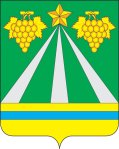 АДМИНИСТРАЦИЯ МУНИЦИПАЛЬНОГО ОБРАЗОВАНИЯ КРЫМСКИЙ РАЙОНПОСТАНОВЛЕНИЕОт 29.07.2022г	№ 2156город КрымскОб утверждении муниципальной программы муниципальногообразования Крымский район «Дети Крымского района»на 2025-2029 годыВ соответствии со статьей 179 Бюджетного кодекса Российской Федерации, постановлением главы администрации (губернатора) Краснодарского края от 12 октября 2015 года № 964 «Об утверждении государственной программы Краснодарского края «Дети Кубани», постановлением администрации муниципального   образования  Крымский    район  от 17  августа  2020  года № 1700 «Об  утверждении  порядка  разработки, утверждения и реализации муниципальных программ муниципального образования Крымский район»,  п о с т а н о в л я ю:1. Утвердить муниципальную программу муниципального образования Крымский район «Дети Крымского района» на 2025-2029 годы (приложение).2. Отделу по взаимодействию со СМИ администрации муниципального образования Крымский район (Безовчук) разместить настоящее постановление на официальном сайте администрации муниципального образования Крымский район в сети Интернет. 3. Постановление вступает в силу со дня подписания и распространяется на правоотношения, возникшие с 1 января 2025 года.Первый заместитель главы муниципальногообразования Крымский район                                                                  В.Н.ЧерникПРИЛОЖЕНИЕ к постановлению администрации муниципального образования Крымский районот  29.07.2022г. №  2156МУНИЦИПАЛЬНАЯ ПРОГРАММА МУНИЦИПАЛЬНОГО ОБРАЗОВАНИЯ КРЫМСКИЙ РАЙОН«ДЕТИ КРЫМСКОГО РАЙОНА»1. Содержание проблемы и обоснование необходимости ее решения программными методамиВ образовательных организациях муниципального образования Крымский район обучается 15371 учащийся. В период проведения оздоровительной кампании 2021 году всеми формами отдыха, занятости и оздоровления охвачено 13972 учащихся.Наиболее востребованной формой занятости были профильные лагеря с дневным пребыванием. По итогам летней кампании с учетом софинансирования из краевого бюджета в 2022 году функционировало 36 профильных лагерей с дневным пребыванием с общим охватом 2885 учащихся  и 14 лагерей труда и отдыха с общим охватом 211 учащихся. С учетом финансирования из муниципального и краевого бюджетов в 2022 году профильными лагерями с дневным пребыванием планируется охватить учащихся не меньше, чем в прошлом году.Не менее важной формой занятости в летний период является организация краевых профильных смен. В различные краевые профильные смены направлены 25 учащихся: «Экологи Кубани», профильная смена для членов школьных лесничеств, «Кубанское казачество» молодежного форума «Регион 93», «Инженерные кадры Кубани», , «Юные журналисты». Данная форма занятости реализуется за счет краевых средств. Продолжают большой популярностью пользоваться у ребят малозатратные формы занятости. Учащиеся ходят в однодневные и многодневные походы, велопоходы, экспедиции, участвуют в экскурсиях, акциях. Данные виды отдыха и оздоровления реализуются за средства родителей. Оздоровление учащихся в краевых профильных сменах организуется только на условиях краевого софинансирования.Одной из наиболее важных форм занятости является трудоустройство учащихся. С учетом поддержки государственного казенного учреждения Краснодарского края «Центр занятости населения Крымского района» было трудоустроено в 2022 году 615 подростков.Особое внимание планируется уделить летней занятости учащихся, состоящих на различных видах профилактического учета, с учетом рекомендаций комиссии по делам несовершеннолетних и защите их прав при администрации муниципального образования Крымский район.В рамках организации отдыха и оздоровления несовершеннолетних, состоящих на различных профилактических учетах (внутренний школьный учет, учет в отделе по делам несовершеннолетних), а также профилактики безнадзорности и правонарушений среди несовершеннолетних в период летних каникул запланирован охват всеми формами оздоровления и занятости, такими как лагеря труда и отдыха, лагеря дневного пребывания, палаточные лагеря, малозатратные формы отдыха, трудоустройство (несовершеннолетние, которые достигли возраста 14 лет).Так, через государственное казенное учреждение Краснодарского края «Центр занятости населения Крымского района»планируется трудоустроить 25 несовершеннолетних старше 14 лет, состоящих на профилактическом учете. В лагерях труда и отдыха, ремонтных школьных бригадах пройдут практику более 50 школьников, находящихся на учете в комиссии по делам несовершеннолетних и защите прав при администрации муниципального образования Крымский район, внутришкольном учете и учете в отделе по делам несовершеннолетних Отдела МВД России по Крымскому району. В туристических походах, экспедициях, экскурсиях и поездках примут участие около 40 подучетных. В мероприятиях спортивной направленности, краевых акциях из общего числа школьников планируется участие 80 подростков, состоящих на всех видах профилактического учета.В муниципальном образовании Крымский район проживает 28 882 несовершеннолетних, из них 4338 детей из семей со среднедушевым доходом, размер которого не превышает величины прожиточного минимума на душу населения, установленного в Краснодарском крае. На территории муниципального образования Крымский район проживает 343 ребенка-инвалида, и только 90 человек охвачено отдыхом, оздоровлением и занятостью. Также особое внимание уделяется многодетным семьям, в которых воспитывается 3683 ребенка школьного возраста.1 июня в Международный день защиты детей состоялось открытие 35 летних детских площадок на базе клубных учреждений района, в летний период их посетят около 30 тысяч ребят.          В 2022 году в Крымском районе в период летней кампании была организована работа 58 молодежных дворовых площадок. Деятельность на молодежных дворовых площадках организуется администрациями поселений Крымского района, совместно с отделом по делам молодежи администрации муниципального образования Крымский район.С 2000 года в районе действуют программы, основной целью которых является улучшение положения и качества жизни детей и подростков. Они направлены на координацию усилий заинтересованных структур и объединение различных ресурсов для решения возникающих в новых социально-экономических условиях проблем детей. Такой программно-целевой подход доказал свою эффективность.Муниципальная программа является продолжением ранее действующей программы «Дети Крымского района» 2020-2024 годы.Финансирование мероприятий программ предусматривалось за счет средств краевого бюджета, средств местного бюджета. В ходе реализации мероприятий программы, в районе сложилась положительная практика тесного взаимодействия учреждений различных ведомств в воспитании и социализации детей. Особое внимание уделялось работе с детьми группы «риска». Совместно усилиями педагогов управления образования, специалистов управления социальной защиты населения, управления по вопросам семьи и детства, иных других структур, проводилась работа по решению социально-бытовых, социально-педагогических и социально-психологических проблем в семье, отрабатывались приемы индивидуальной работы с детьми по профилактике наркомании и табакокурения, вопросы психологической помощи детям с ограниченными возможностями и их родителям, взаимодействия с семьей по профилактике наркомании, токсикомании, алкоголизма. Подростки с девиантным поведением, подростки группы «риска» и другие, нуждающиеся в особой заботе государства, были вовлечены во все виды трудовой занятости, в организованный досуг, направлялись на лечение и отдых, посещали лагеря дневного пребывания, участвовали в экскурсионных поездках. Из состоящих на различных видах профилактического учета подростков, всеми формами занятости и отдыха в летний период были охвачены 100% детей. И такая работа проводится не только в летний период, но и в течение года. Всеми учреждениями, осуществляющими организацию летнего отдыха и оздоровления, проводилась активная работа по привлечению спонсорских средств, средств предприятий, учреждений, организаций на отдых и занятость детей и подростков в летний период. 2. Цели, задачи, сроки и этапы реализации муниципальной программыЦелями Программы являются создание благоприятных условий для комплексного развития и жизнедеятельности детей, государственная поддержка детей, находящихся в трудной жизненной ситуации, обеспечение доступности и качества социальных услуг, профилактика безнадзорности и правонарушений детей и подростков, а также социальная реабилитация несовершеннолетних, оказавшихся в трудной жизненной ситуации.Задачами Программы являются:- оздоровление детей в профильных лагерях, организованных муниципальными образовательными организациями, осуществляющими организацию отдыха и оздоровления обучающихся в каникулярное время с дневным пребыванием с обязательной организацией их питания;- оздоровление детей в дневных лагерях труда и отдыха на базе образовательных организаций;- трудоустройство учащихся в период каникул;- охват детей различными формами отдыха, оздоровления, занятости (малозатратные формы отдыха, краевые профильные смены); - профилактика социального неблагополучия семей с детьми, защита прав и интересов детей;- формирование системы для выявления и развития одаренных детей;- совершенствование системы детского оздоровительного отдыха;- развитие системы социализации детей-сирот и детей, оставшихся без попечения родителей.Достижение указанных целей и задач будет осуществляться в рамках реализации муниципальной программы.Объем бюджетных ассигнований на реализацию муниципальной программы утверждается решением Совета муниципального образования Крымский район о бюджете муниципального образования Крымский район на очередной финансовый год и плановый период в составе ведомственной структуры расходов.Сроки реализации муниципальной программы: 2025- 2029 годы. 3. Перечень отдельных мероприятий муниципальной программы с указанием источников и объемов финансирования, сроков их реализации и муниципальных заказчиков4. Перечень и краткое описание подпрограммВ данной муниципальной программе подпрограмм не предусмотрено.5. Обоснование ресурсного обеспечения Программы	Общий объем финансирования Программы составляет всего на 2025-2029 годы – 397 948,5 тыс. руб. финансовых средств, в том числе: 2025 год – 79 223,1 тыс. руб.2026 год – 79 393,4 тыс. руб.2027 год – 79 569,8 тыс. руб.2028 год – 79 752,9тыс. руб.2029 год – 80 009,3 тыс. руб.в том числе краевых средств: 373 680,5  тыс. руб.:2025 год – 74 722,9 тыс. руб.2026 год – 74 722,9тыс. руб.2027 год – 74 722,9тыс. руб.2028 год – 74 722,9 тыс. руб.2029 год – 74 788,9тыс. руб.в том числе средств местного бюджета: 24 268,0 тыс. руб.:2025 год – 4 500,2 тыс. руб.2026 год – 4 670,5 тыс. руб.2027 год – 4 846,9 тыс. руб.2028 год – 5 030,0 тыс. руб.2029 год – 5 220,4 тыс. руб.В том числе:«Выплата единовременного пособия детям-сиротам и детям, оставшимся без попечения родителей, и лицам из их числа на государственную регистрацию права собственности, в том числе на оплату услуг, необходимых для её осуществления, за исключением приобретенных за счет средств краевого бюджета». На 2025- 2029 годы планируется к выделению краевым бюджетом 26,0 тысяч рублей на затраты по регистрации права собственности несовершеннолетних (оформление документов).«Приобретение квартир лицам из числа детей-сирот и детей, оставшихся без попечения родителей». На 2025-2029 года финансирование определено краевым бюджетом в размере 210 573,2тысяч рублей.«Осуществление выплат единовременного пособия на ремонт жилых помещений, принадлежащих детям-сиротам и лицам из их числа на праве собственности». На 2020-2024 годы финансирование определено краевым бюджетом в размере 334 135,0 тысяч рублей.Механизмом привлечения этих средств является подписание соглашения между министерством  труда и социального развития Краснодарского края и администрацией муниципального образования Крымский район о выделении субвенций из краевого бюджета.6. Прогноз сводных показателей муниципальных заданий по этапам реализации муниципальной программы (в случае оказания муниципальными учреждениями муниципального образования Крымский район муниципальных услуг (выполнения работ)В данной муниципальной программе показателей муниципальных заданий по этапам реализации муниципальной программы (выполнения работ) не предусмотрено. 6. Прогноз сводных показателей муниципальных заданий по этапам реализации муниципальной программы (в случае оказания муниципальными учреждениями муниципального образования Крымский район муниципальных услуг (выполнения работ)В данной муниципальной программе показателей муниципальных заданий по этапам реализации муниципальной программы (выполнения работ) не предусмотрено. 8. Механизм реализации программыТекущее управление муниципальной программой осуществляет координатор муниципальной программы.Координатор муниципальной программы:- обеспечивает разработку муниципальной программы, ее согласование с исполнителями отдельных мероприятий муниципальной программы (муниципальными заказчиками, заказчиками, ответственными за выполнение мероприятий (при наличии мероприятий, предусматривающих финансирование) и исполнителями мероприятий (при наличии мероприятий, не предусматривающих финансирование), а также субъектами бюджетного планирования ведомственных целевых программ, включенных в муниципальную программу;- формирует структуру муниципальной программы и перечень исполнителей отдельных мероприятий муниципальной программы и субъектов бюджетного планирования ведомственных целевых программ, включенных в муниципальную программу;- организует реализацию муниципальной программы исполнителями отдельных мероприятий муниципальной программы и субъектов бюджетного планирования ведомственных целевых программ, включенных в муниципальную программу;- принимает решение о внесении в установленном порядке изменений в муниципальную программу и несет ответственность за достижение целевых показателей муниципальной программы;- осуществляет мониторинг и анализ отчетов участников программы, иных исполнителей отдельных мероприятий муниципальной программы и субъектов бюджетного планирования, включенных в муниципальную программу;- ежеквартально, в срок до 10 числа месяца, следующего за отчетным, представляет в управление экономики и прогнозирования администрации муниципального образования Крымский район информацию, об участии и исполнении муниципальной программы;- готовит ежегодный доклад о ходе реализации муниципальной программы;- осуществляет подготовку предложений по объемам и источникам средств реализации программы на основании предложений муниципальных заказчиков муниципальной программы;- размещает информацию о ходе реализации и достигнутых результатах муниципальной программы на официальном сайте органов местного самоуправления муниципального образования Крымский район в сети Интернет, Раздел «Муниципальные программы»;- обеспечивает размещение муниципальной программы (внесение изменений в муниципальную программу) в Федеральном государственном реестре документов стратегического планирования, размещенном, вгосударственной автоматизированной информационной системе «Управление» (ГАСУ) в течение 10 дней со дня ее утверждения.- разрабатывает сетевой план-график реализации муниципальной программы на очередной финансовый год и плановый период;- осуществляет контроль за выполнением сетевых планов-графиков и ходом реализации муниципальной программы в целом, а также осуществляет иные полномочия, установленные муниципальной программой.Участники муниципальной программы:- участвуют в разработке и реализации муниципальной программы;- организуют работу по достижению целевых показателей программы;- представляют координатору муниципальной программы отчеты о реализации запланированных мероприятий, а также информацию, необходимую для проведения оценки эффективности муниципальной программы, мониторинга ее реализации и подготовки годового отчета об итогах реализации муниципальной программы;- осуществляют иные полномочия, установленные муниципальной программой.Управление экономики и прогнозирования управления экономики и прогнозирования администрации муниципального образования Крымский район проводит оценку эффективности реализации муниципальной программы.В целях обеспечения текущего контроля, координатор муниципальной программы представляет в управление экономики и прогнозирования  администрации муниципального образования Крымский район в месячный срок со дня доведения до главного распорядителя средств бюджета муниципального образования Крымский район лимитов бюджетных обязательств и объемов финансирования муниципальной программы, утвержденный сводный сетевой план-график реализации программных мероприятий и в сроки, установленные для ежеквартальной отчетности об объемах и источниках финансирования, сведения о выполнении сводного сетевого плана-графика по форме, на бумажных и электронных носителях.В случаях, когда исполнители муниципальной программы в отчетном году не приняли меры по обеспечению полного и своевременного финансирования мероприятий программы, а также соответствия результатов выполнения муниципальной программы целевым индикаторам и показателям эффективности, предусмотренным утвержденной муниципальной программой, ими вносятся предложения координатору муниципальной программы. В свою очередь координатор муниципальной программы вносит главемуниципального образования Крымский район согласованные предложения: 1) о корректировке целей и срока реализации муниципальной программы, перечня программных мероприятий;2) о сокращении финансирования муниципальной программы за счет средств бюджета муниципального образования Крымский район на очередной финансовый год; 3) о досрочном прекращении реализации муниципальной программы с соблюдением процедур расторжения договоров (соглашений).При внесении изменений в муниципальную программу значения показателей муниципальной программы, относящиеся к прошедшим периодам реализации программы, изменению не подлежат.Ежегодно, до 1-го марта, следующего за отчетным, координатор муниципальной программы направляет в управление экономики и прогнозирования администрации муниципального образования Крымский район доклад о ходе выполнения программных мероприятий и эффективности использования финансовых средств.Доклад должен содержать:1) сведения о фактических объемах финансирования муниципальной программы в целом и по каждому мероприятию муниципальной программы в разрезе источников финансирования; 2) сведения о фактическом выполнении программных мероприятий с указанием причин их невыполнения или неполного выполнения;3) сведения о соответствии фактически достигнутых показателей реализации муниципальной программы показателям, установленным при утверждении программы;4) сведения о соответствии достигнутых результатов фактическим затратам на реализацию муниципальной программы;5) оценку влияния фактических результатов реализации муниципальной программы на различные области социальной сферы и экономики района (мультипликативный эффект по результатам реализации муниципальной программы).К докладу прилагаются отчет об исполнении финансирования муниципальной программы и отчет об исполнении целевых индикаторов и показателей эффективности программы по формам на бумажных и электронных носителях.В случае расхождений между плановыми и фактическими значениями объемов финансирования и показателей эффективности муниципальной программы координатором муниципальной программы проводится анализ факторов и указываются причины, повлиявшие на такие расхождения.Муниципальный заказчик:1) заключает договоры (муниципальные контракты) с исполнителями мероприятий муниципальной программы в установленном законодательством порядке, а также договоры субсидирования; 2) использует по целевому назначению средства, предусмотренные муниципальной программой, и осуществляет анализ выполнения мероприятий; 3) несет ответственность за целевое и эффективное использование выделенных в его распоряжение бюджетных средств; 4) осуществляет согласование с основными участниками муниципальной программы возможных сроков выполнения мероприятий, предложений по объемам и источникам финансирования;5) разрабатывает и утверждает сетевые планы-графики реализации мероприятий муниципальной программы. 9. Оценка рисков реализации муниципальной программыНачальник управления по вопросамсемьи и детства администрациимуниципального образования Крымский район                                                                                                    Н.В.АрсёноваПАСПОРТмуниципальной программы муниципального образованияКрымский район«ДЕТИ КРЫМСКОГО РАЙОНА»ПАСПОРТмуниципальной программы муниципального образованияКрымский район«ДЕТИ КРЫМСКОГО РАЙОНА»Наименование муниципальной программымуниципальная программа муниципального образования Крымский район «Дети Крымского района»Основание для разработки программы- постановление главы администрации (губернатора) Краснодарского края от 12 октября 2015 года № 964 «Об утверждении государственной программы Краснодарского края «Дети Кубани»;- постановление администрации муниципального образования Крымский район от 17 августа 2020 года № 1700 «Об утверждении порядка разработки, утверждения и реализации муниципальных программ муниципального образования Крымский район»;- постановление администрации муниципального образования Крымский район от 25 декабря 2017 года № 2269 «Об утверждении перечня муниципальных программ муниципального образования Крымский район»Координатор муниципальной программыуправление по вопросам семьи и детства администрации муниципального образования Крымский районПодпрограммы муниципальной программыне предусмотреныКоординаторы подпрограмм муниципальной программыне предусмотреныВедомственные целевые программы не предусмотреныСубъект бюджетного планированияадминистрация муниципального образования Крымский районИные исполнители отдельных мероприятий муниципальной программыотдел по делам несовершеннолетних администрации муниципального образования Крымский район, управление образования администрации муниципального образования Крымский район, управление культуры администрации муниципального образования Крымский район, управление по вопросам семьи и детства администрации муниципального образования Крымский районЦели муниципальной программы- создание благоприятных условий для комплексного развития и жизнедеятельности детей, государственная поддержка детей, находящихся в трудной жизненной ситуации, обеспечение доступности и качества социальных услуг;- профилактика безнадзорности и правонарушений детей и подростков, а также социальная реабилитация несовершеннолетних, оказавшихся в трудной жизненной ситуацииЗадачи муниципальной программы- оздоровление детей в профильных лагерях, организованных муниципальными образовательными организациями, осуществляющими организацию отдыха и оздоровления обучающихся в каникулярное время с дневным пребыванием с обязательной организацией их питания;- оздоровление детей в дневных лагерях труда и отдыха на базе образовательных организаций;- трудоустройство учащихся в период каникул;- охват детей различными формами отдыха, оздоровления, занятости (малозатратные формы отдыха, краевые профильные смены);- профилактика социального неблагополучия семей с детьми, защита прав и интересов детей;- формирование системы для выявления и развития одаренных детей;- совершенствование системы детского оздоровительного отдыхаПеречень целевых показателей муниципальной программы- доля детей-сирот и детей, оставшихся без попечения родителей, переданных на воспитание в семью (от общего количества детей-сирот и детей, оставшихся без попечения родителей) всего, в том числе: дети, преданные в замещающие семьи, на усыновление (удочерение);- число детей, получивших дополнительные меры социальной поддержки (оздоровление, социально значимые мероприятия, иные услуги);- число учащихся, охваченных в профильных лагерях, организованных муниципальными образовательными организациями, осуществляющими организацию отдыха и оздоровления обучающихся в каникулярное время с дневным пребыванием с обязательной организацией питания, и в детских лагерях труда и отдыха на базе образовательных организаций;- число учащихся, в том числе состоящих на всех видах профилактического учета, трудоустроенных в период каникул;- число детей, в том числе состоящих на всех видах профилактического учета, охваченных различными формами отдыха, оздоровления, занятости (малозатратные формы отдыха, краевые профильные смены);- организация отдыха оздоровления одаренных детей, участников детских творческих коллективов учреждений культуры, детских школ искусств Крымского района;- проведение районного фестиваля «Цветик -семицветик»;- выплата единовременного пособия детям-сиротам и детям, оставшимся без попечения родителей, и лицам из их числа на государственную регистрацию права собственности, в том числе на оплату услуг, необходимых для её осуществления, за исключением приобретенных за счет средств краевого бюджета;- приобретение квартир лицам из числа детей-сирот и детей, оставшихся без попечения родителей;- размещение информационных материалов в средствах массовой информации и сети "Интернет";Этапы и сроки реализации муниципальной программы2025-2029 годыОбъемы бюджетных ассигнований муниципальной программына 2025-2029 годы – 397 948,5 тыс. руб. финансовых средств, в том числе:2025 год – 79 223,1 тыс. руб.2026 год – 79 393,4 тыс. руб.2027 год – 79 569,8 тыс. руб.2028 год – 79 752,9 тыс. руб.2029 год – 80 009,3 тыс. руб.в том числе краевых средств 373 680,5  тыс. руб.:2025 год – 74 722,9 тыс. руб.2026 год – 74 722,9 тыс. руб.2027 год – 74 722,9тыс. руб.2028 год – 74 722,9 тыс. руб.2029 год – 74 788,9тыс. руб.в том числе средств местного бюджета  24 268,0 тыс. руб.:2025 год – 4 500,2 тыс. руб.2026 год – 4 670,5 тыс. руб.2027 год – 4 846,9 тыс. руб.2028 год – 5 030,0 тыс. руб.2029 год – 5 220,4 тыс. руб.Контроль за выполнением муниципальной программы- администрация муниципального образования Крымский район;- управление по вопросам семьи и детства администрации муниципального образования Крымский район № п/пНаименование основного мероприятияНаименование основного мероприятияИсточник финансированияОбъем финансирования(тыс.руб.)Объем финансирования(тыс.руб.)Объем финансирования(тыс.руб.)Объем финансирования(тыс.руб.)Объем финансирования(тыс.руб.)В том числе:В том числе:В том числе:В том числе:В том числе:В том числе:В том числе:В том числе:В том числе:В том числе:В том числе:В том числе:В том числе:В том числе:В том числе:В том числе:В том числе:В том числе:В том числе:В том числе:В том числе:В том числе:Ожидаемый результатЗаказчик мероприятия ответственный, за выполнение мероприятия№ п/пНаименование основного мероприятияНаименование основного мероприятияИсточник финансированияОбъем финансирования(тыс.руб.)Объем финансирования(тыс.руб.)Объем финансирования(тыс.руб.)Объем финансирования(тыс.руб.)Объем финансирования(тыс.руб.)2025 год2025 год2025 год2025 год2025 год2026 год2026 год2026 год2026 год2026 год2027год2027год2027год2027год2027год2028 год2028 год2028 год2028 год2028 год2029 год2029 годОжидаемый результатЗаказчик мероприятия ответственный, за выполнение мероприятия№ п/пНаименование основного мероприятияНаименование основного мероприятиявсегоОжидаемый результатЗаказчик мероприятия ответственный, за выполнение мероприятия№ п/пНаименование основного мероприятияНаименование основного мероприятияместный бюджетОжидаемый результатЗаказчик мероприятия ответственный, за выполнение мероприятия№ п/пНаименование основного мероприятияНаименование основного мероприятиякраевой бюджетОжидаемый результатЗаказчик мероприятия ответственный, за выполнение мероприятия122344444555556666677777888889910111. Отдельные мероприятия «Дети и семья».Организация и проведение мероприятий, направленных на профилактику семейного неблагополучия, социально-средовую реабилитацию и адаптацию подростков1. Отдельные мероприятия «Дети и семья».Организация и проведение мероприятий, направленных на профилактику семейного неблагополучия, социально-средовую реабилитацию и адаптацию подростков1. Отдельные мероприятия «Дети и семья».Организация и проведение мероприятий, направленных на профилактику семейного неблагополучия, социально-средовую реабилитацию и адаптацию подростков1. Отдельные мероприятия «Дети и семья».Организация и проведение мероприятий, направленных на профилактику семейного неблагополучия, социально-средовую реабилитацию и адаптацию подростков1. Отдельные мероприятия «Дети и семья».Организация и проведение мероприятий, направленных на профилактику семейного неблагополучия, социально-средовую реабилитацию и адаптацию подростков1. Отдельные мероприятия «Дети и семья».Организация и проведение мероприятий, направленных на профилактику семейного неблагополучия, социально-средовую реабилитацию и адаптацию подростков1. Отдельные мероприятия «Дети и семья».Организация и проведение мероприятий, направленных на профилактику семейного неблагополучия, социально-средовую реабилитацию и адаптацию подростков1. Отдельные мероприятия «Дети и семья».Организация и проведение мероприятий, направленных на профилактику семейного неблагополучия, социально-средовую реабилитацию и адаптацию подростков1. Отдельные мероприятия «Дети и семья».Организация и проведение мероприятий, направленных на профилактику семейного неблагополучия, социально-средовую реабилитацию и адаптацию подростков1. Отдельные мероприятия «Дети и семья».Организация и проведение мероприятий, направленных на профилактику семейного неблагополучия, социально-средовую реабилитацию и адаптацию подростков1. Отдельные мероприятия «Дети и семья».Организация и проведение мероприятий, направленных на профилактику семейного неблагополучия, социально-средовую реабилитацию и адаптацию подростков1. Отдельные мероприятия «Дети и семья».Организация и проведение мероприятий, направленных на профилактику семейного неблагополучия, социально-средовую реабилитацию и адаптацию подростков1. Отдельные мероприятия «Дети и семья».Организация и проведение мероприятий, направленных на профилактику семейного неблагополучия, социально-средовую реабилитацию и адаптацию подростков1. Отдельные мероприятия «Дети и семья».Организация и проведение мероприятий, направленных на профилактику семейного неблагополучия, социально-средовую реабилитацию и адаптацию подростков1. Отдельные мероприятия «Дети и семья».Организация и проведение мероприятий, направленных на профилактику семейного неблагополучия, социально-средовую реабилитацию и адаптацию подростков1. Отдельные мероприятия «Дети и семья».Организация и проведение мероприятий, направленных на профилактику семейного неблагополучия, социально-средовую реабилитацию и адаптацию подростков1. Отдельные мероприятия «Дети и семья».Организация и проведение мероприятий, направленных на профилактику семейного неблагополучия, социально-средовую реабилитацию и адаптацию подростков1. Отдельные мероприятия «Дети и семья».Организация и проведение мероприятий, направленных на профилактику семейного неблагополучия, социально-средовую реабилитацию и адаптацию подростков1. Отдельные мероприятия «Дети и семья».Организация и проведение мероприятий, направленных на профилактику семейного неблагополучия, социально-средовую реабилитацию и адаптацию подростков1. Отдельные мероприятия «Дети и семья».Организация и проведение мероприятий, направленных на профилактику семейного неблагополучия, социально-средовую реабилитацию и адаптацию подростков1. Отдельные мероприятия «Дети и семья».Организация и проведение мероприятий, направленных на профилактику семейного неблагополучия, социально-средовую реабилитацию и адаптацию подростков1. Отдельные мероприятия «Дети и семья».Организация и проведение мероприятий, направленных на профилактику семейного неблагополучия, социально-средовую реабилитацию и адаптацию подростков1. Отдельные мероприятия «Дети и семья».Организация и проведение мероприятий, направленных на профилактику семейного неблагополучия, социально-средовую реабилитацию и адаптацию подростков1. Отдельные мероприятия «Дети и семья».Организация и проведение мероприятий, направленных на профилактику семейного неблагополучия, социально-средовую реабилитацию и адаптацию подростков1. Отдельные мероприятия «Дети и семья».Организация и проведение мероприятий, направленных на профилактику семейного неблагополучия, социально-средовую реабилитацию и адаптацию подростков1. Отдельные мероприятия «Дети и семья».Организация и проведение мероприятий, направленных на профилактику семейного неблагополучия, социально-средовую реабилитацию и адаптацию подростков1. Отдельные мероприятия «Дети и семья».Организация и проведение мероприятий, направленных на профилактику семейного неблагополучия, социально-средовую реабилитацию и адаптацию подростков1. Отдельные мероприятия «Дети и семья».Организация и проведение мероприятий, направленных на профилактику семейного неблагополучия, социально-средовую реабилитацию и адаптацию подростков1. Отдельные мероприятия «Дети и семья».Организация и проведение мероприятий, направленных на профилактику семейного неблагополучия, социально-средовую реабилитацию и адаптацию подростков1. Отдельные мероприятия «Дети и семья».Организация и проведение мероприятий, направленных на профилактику семейного неблагополучия, социально-средовую реабилитацию и адаптацию подростков1. Отдельные мероприятия «Дети и семья».Организация и проведение мероприятий, направленных на профилактику семейного неблагополучия, социально-средовую реабилитацию и адаптацию подростков1. Отдельные мероприятия «Дети и семья».Организация и проведение мероприятий, направленных на профилактику семейного неблагополучия, социально-средовую реабилитацию и адаптацию подростков1. Отдельные мероприятия «Дети и семья».Организация и проведение мероприятий, направленных на профилактику семейного неблагополучия, социально-средовую реабилитацию и адаптацию подростков1.1.Международный день защиты детей Международный день защиты детей обеспечение массового участия  несовершеннолетних, в том числе состоящих на проф.учетах в мероприятии, активизация патриотического, этического,  трудового воспитания подростков, пропаганда семейных ценностей и традицийуправление культуры администрации, управление по вопросам семьи и детства администрации1.2.Акция «Крымск без сирот»Акция «Крымск без сирот»обеспечение приоритета семейного устройства детей-сирот, и детей оставшихся без попечения родителейуправление по вопросам семьи и детства администрацииИТОГОпо разделу 1ИТОГОпо разделу 1всеговсеговсеговсеговсего00000000000000000000000ИТОГОпо разделу 1ИТОГОпо разделу 1местный бюджетместный бюджетместный бюджетместный бюджетместный бюджет00000000000000000000000ИТОГОпо разделу 1ИТОГОпо разделу 1краевой бюджеткраевой бюджеткраевой бюджеткраевой бюджеткраевой бюджет000000000000000000000002. Отдельные мероприятия «Профилактика безнадзорности и правонарушений несовершеннолетних».2.1 Формирование комплексного подхода в организации охранно-защитной деятельности субъектов системы Профилактики безнадзорности и правонарушений несовершеннолетних2. Отдельные мероприятия «Профилактика безнадзорности и правонарушений несовершеннолетних».2.1 Формирование комплексного подхода в организации охранно-защитной деятельности субъектов системы Профилактики безнадзорности и правонарушений несовершеннолетних2. Отдельные мероприятия «Профилактика безнадзорности и правонарушений несовершеннолетних».2.1 Формирование комплексного подхода в организации охранно-защитной деятельности субъектов системы Профилактики безнадзорности и правонарушений несовершеннолетних2. Отдельные мероприятия «Профилактика безнадзорности и правонарушений несовершеннолетних».2.1 Формирование комплексного подхода в организации охранно-защитной деятельности субъектов системы Профилактики безнадзорности и правонарушений несовершеннолетних2. Отдельные мероприятия «Профилактика безнадзорности и правонарушений несовершеннолетних».2.1 Формирование комплексного подхода в организации охранно-защитной деятельности субъектов системы Профилактики безнадзорности и правонарушений несовершеннолетних2. Отдельные мероприятия «Профилактика безнадзорности и правонарушений несовершеннолетних».2.1 Формирование комплексного подхода в организации охранно-защитной деятельности субъектов системы Профилактики безнадзорности и правонарушений несовершеннолетних2. Отдельные мероприятия «Профилактика безнадзорности и правонарушений несовершеннолетних».2.1 Формирование комплексного подхода в организации охранно-защитной деятельности субъектов системы Профилактики безнадзорности и правонарушений несовершеннолетних2. Отдельные мероприятия «Профилактика безнадзорности и правонарушений несовершеннолетних».2.1 Формирование комплексного подхода в организации охранно-защитной деятельности субъектов системы Профилактики безнадзорности и правонарушений несовершеннолетних2. Отдельные мероприятия «Профилактика безнадзорности и правонарушений несовершеннолетних».2.1 Формирование комплексного подхода в организации охранно-защитной деятельности субъектов системы Профилактики безнадзорности и правонарушений несовершеннолетних2. Отдельные мероприятия «Профилактика безнадзорности и правонарушений несовершеннолетних».2.1 Формирование комплексного подхода в организации охранно-защитной деятельности субъектов системы Профилактики безнадзорности и правонарушений несовершеннолетних2. Отдельные мероприятия «Профилактика безнадзорности и правонарушений несовершеннолетних».2.1 Формирование комплексного подхода в организации охранно-защитной деятельности субъектов системы Профилактики безнадзорности и правонарушений несовершеннолетних2. Отдельные мероприятия «Профилактика безнадзорности и правонарушений несовершеннолетних».2.1 Формирование комплексного подхода в организации охранно-защитной деятельности субъектов системы Профилактики безнадзорности и правонарушений несовершеннолетних2. Отдельные мероприятия «Профилактика безнадзорности и правонарушений несовершеннолетних».2.1 Формирование комплексного подхода в организации охранно-защитной деятельности субъектов системы Профилактики безнадзорности и правонарушений несовершеннолетних2. Отдельные мероприятия «Профилактика безнадзорности и правонарушений несовершеннолетних».2.1 Формирование комплексного подхода в организации охранно-защитной деятельности субъектов системы Профилактики безнадзорности и правонарушений несовершеннолетних2. Отдельные мероприятия «Профилактика безнадзорности и правонарушений несовершеннолетних».2.1 Формирование комплексного подхода в организации охранно-защитной деятельности субъектов системы Профилактики безнадзорности и правонарушений несовершеннолетних2. Отдельные мероприятия «Профилактика безнадзорности и правонарушений несовершеннолетних».2.1 Формирование комплексного подхода в организации охранно-защитной деятельности субъектов системы Профилактики безнадзорности и правонарушений несовершеннолетних2. Отдельные мероприятия «Профилактика безнадзорности и правонарушений несовершеннолетних».2.1 Формирование комплексного подхода в организации охранно-защитной деятельности субъектов системы Профилактики безнадзорности и правонарушений несовершеннолетних2. Отдельные мероприятия «Профилактика безнадзорности и правонарушений несовершеннолетних».2.1 Формирование комплексного подхода в организации охранно-защитной деятельности субъектов системы Профилактики безнадзорности и правонарушений несовершеннолетних2. Отдельные мероприятия «Профилактика безнадзорности и правонарушений несовершеннолетних».2.1 Формирование комплексного подхода в организации охранно-защитной деятельности субъектов системы Профилактики безнадзорности и правонарушений несовершеннолетних2. Отдельные мероприятия «Профилактика безнадзорности и правонарушений несовершеннолетних».2.1 Формирование комплексного подхода в организации охранно-защитной деятельности субъектов системы Профилактики безнадзорности и правонарушений несовершеннолетних2. Отдельные мероприятия «Профилактика безнадзорности и правонарушений несовершеннолетних».2.1 Формирование комплексного подхода в организации охранно-защитной деятельности субъектов системы Профилактики безнадзорности и правонарушений несовершеннолетних2. Отдельные мероприятия «Профилактика безнадзорности и правонарушений несовершеннолетних».2.1 Формирование комплексного подхода в организации охранно-защитной деятельности субъектов системы Профилактики безнадзорности и правонарушений несовершеннолетних2. Отдельные мероприятия «Профилактика безнадзорности и правонарушений несовершеннолетних».2.1 Формирование комплексного подхода в организации охранно-защитной деятельности субъектов системы Профилактики безнадзорности и правонарушений несовершеннолетних2. Отдельные мероприятия «Профилактика безнадзорности и правонарушений несовершеннолетних».2.1 Формирование комплексного подхода в организации охранно-защитной деятельности субъектов системы Профилактики безнадзорности и правонарушений несовершеннолетних2. Отдельные мероприятия «Профилактика безнадзорности и правонарушений несовершеннолетних».2.1 Формирование комплексного подхода в организации охранно-защитной деятельности субъектов системы Профилактики безнадзорности и правонарушений несовершеннолетних2. Отдельные мероприятия «Профилактика безнадзорности и правонарушений несовершеннолетних».2.1 Формирование комплексного подхода в организации охранно-защитной деятельности субъектов системы Профилактики безнадзорности и правонарушений несовершеннолетних2. Отдельные мероприятия «Профилактика безнадзорности и правонарушений несовершеннолетних».2.1 Формирование комплексного подхода в организации охранно-защитной деятельности субъектов системы Профилактики безнадзорности и правонарушений несовершеннолетних2. Отдельные мероприятия «Профилактика безнадзорности и правонарушений несовершеннолетних».2.1 Формирование комплексного подхода в организации охранно-защитной деятельности субъектов системы Профилактики безнадзорности и правонарушений несовершеннолетних2. Отдельные мероприятия «Профилактика безнадзорности и правонарушений несовершеннолетних».2.1 Формирование комплексного подхода в организации охранно-защитной деятельности субъектов системы Профилактики безнадзорности и правонарушений несовершеннолетних2. Отдельные мероприятия «Профилактика безнадзорности и правонарушений несовершеннолетних».2.1 Формирование комплексного подхода в организации охранно-защитной деятельности субъектов системы Профилактики безнадзорности и правонарушений несовершеннолетних2. Отдельные мероприятия «Профилактика безнадзорности и правонарушений несовершеннолетних».2.1 Формирование комплексного подхода в организации охранно-защитной деятельности субъектов системы Профилактики безнадзорности и правонарушений несовершеннолетних2. Отдельные мероприятия «Профилактика безнадзорности и правонарушений несовершеннолетних».2.1 Формирование комплексного подхода в организации охранно-защитной деятельности субъектов системы Профилактики безнадзорности и правонарушений несовершеннолетних2. Отдельные мероприятия «Профилактика безнадзорности и правонарушений несовершеннолетних».2.1 Формирование комплексного подхода в организации охранно-защитной деятельности субъектов системы Профилактики безнадзорности и правонарушений несовершеннолетних2.1.12.1.1Муниципальный фестиваль «Кубанские каникулы»всего43,543,543,543,543,58,18,18,18,18,18,48,48,48,48,48,78,78,78,78,79,09,09,09,09,09,39,3увеличение охвата  несовершеннолетних, в том числе состоящих на проф.учетах в мероприятии, профилактика безнадзорности и правонарушений несовершеннолетних, пропаганда здорового образа жизниотдел по делам несовершеннолетних, управление по физической культуре и спорту,2.1.12.1.1Муниципальный фестиваль «Кубанские каникулы»местный бюджет43,543,543,543,543,58,18,18,18,18,18,48,48,48,48,48,78,78,78,78,79,09,09,09,09,09,39,3увеличение охвата  несовершеннолетних, в том числе состоящих на проф.учетах в мероприятии, профилактика безнадзорности и правонарушений несовершеннолетних, пропаганда здорового образа жизниотдел по делам несовершеннолетних, управление по физической культуре и спорту,2.1.12.1.1Муниципальный фестиваль «Кубанские каникулы»краевой бюджет0,00,00,00,00,00,00,00,00,00,00,00,00,00,00,00,00,00,00,00,00,00,00,00,00,00,00,0увеличение охвата  несовершеннолетних, в том числе состоящих на проф.учетах в мероприятии, профилактика безнадзорности и правонарушений несовершеннолетних, пропаганда здорового образа жизниотдел по делам несовершеннолетних, управление по физической культуре и спорту,2.1.12.1.1Муниципальный фестиваль «Кубанские каникулы»всего87,387,387,387,387,316,216,216,216,216,216,816,816,816,816,817,417,417,417,417,418,118,118,118,118,118,818,8увеличение охвата  несовершеннолетних, в том числе состоящих на проф.учетах в мероприятии, профилактика безнадзорности и правонарушений несовершеннолетних, пропаганда здорового образа жизниотдел по делам молодёжи администра-ции2.1.12.1.1Муниципальный фестиваль «Кубанские каникулы»местный бюджет87,387,387,387,387,316,216,216,216,216,216,816,816,816,816,817,417,417,417,417,418,118,118,118,118,118,818,8увеличение охвата  несовершеннолетних, в том числе состоящих на проф.учетах в мероприятии, профилактика безнадзорности и правонарушений несовершеннолетних, пропаганда здорового образа жизниотдел по делам молодёжи администра-ции2.1.12.1.1Муниципальный фестиваль «Кубанские каникулы»краевой бюджет0,00,00,00,00,00,00,00,00,00,00,00,00,00,00,00,00,00,00,00,00,00,00,00,00,00,00,0увеличение охвата  несовершеннолетних, в том числе состоящих на проф.учетах в мероприятии, профилактика безнадзорности и правонарушений несовершеннолетних, пропаганда здорового образа жизниотдел по делам молодёжи администра-ции2.1.22.1.2Муниципальный фестиваль «Формула успеха»всего31,231,231,231,231,26,06,06,06,06,06,06,06,06,06,06,26,26,26,26,26,46,46,46,46,46,66,6обеспечение массового участия  несовершеннолетних, в том числе состоящих на проф.учетах в мероприятии, профилактика безнадзорности и правонарушений несовершеннолетних, пропаганда здорового образа жизниотдел по делам несовершеннолетних, управление по физической культуре и спорту2.1.22.1.2Муниципальный фестиваль «Формула успеха»местный бюджет31,231,231,231,231,26,06,06,06,06,06,06,06,06,06,06,26,26,26,26,26,46,46,46,46,46,66,6обеспечение массового участия  несовершеннолетних, в том числе состоящих на проф.учетах в мероприятии, профилактика безнадзорности и правонарушений несовершеннолетних, пропаганда здорового образа жизниотдел по делам несовершеннолетних, управление по физической культуре и спорту2.1.22.1.2Муниципальный фестиваль «Формула успеха»краевой бюджет0,00,00,00,00,00,00,00,00,00,00,00,00,00,00,00,00,00,00,00,00,00,00,00,00,00,00,0обеспечение массового участия  несовершеннолетних, в том числе состоящих на проф.учетах в мероприятии, профилактика безнадзорности и правонарушений несовершеннолетних, пропаганда здорового образа жизниотдел по делам несовершеннолетних, управление по физической культуре и спорту2.1.22.1.2Муниципальный фестиваль «Формула успеха»всего87,387,387,387,387,316,216,216,216,216,216,816,816,816,816,817,417,417,417,417,418,118,118,118,118,118,818,8обеспечение массового участия  несовершеннолетних, в том числе состоящих на проф.учетах в мероприятии, профилактика безнадзорности и правонарушений несовершеннолетних, пропаганда здорового образа жизниотдел по делам молодёжи администра-ции2.1.22.1.2Муниципальный фестиваль «Формула успеха»местный бюджет87,387,387,387,387,316,216,216,216,216,216,816,816,816,816,817,417,417,417,417,418,118,118,118,118,118,18,обеспечение массового участия  несовершеннолетних, в том числе состоящих на проф.учетах в мероприятии, профилактика безнадзорности и правонарушений несовершеннолетних, пропаганда здорового образа жизниотдел по делам молодёжи администра-ции2.1.22.1.2Муниципальный фестиваль «Формула успеха»краевой бюджет0,00,00,00,00,00,00,00,00,00,00,00,00,00,00,00,00,00,00,00,00,00,00,00,00,00,00,0обеспечение массового участия  несовершеннолетних, в том числе состоящих на проф.учетах в мероприятии, профилактика безнадзорности и правонарушений несовершеннолетних, пропаганда здорового образа жизниотдел по делам молодёжи администра-ции2.1.32.1.3Муниципальный спортивный фестиваль «Клёвая рыбалка»всего23,023,023,023,023,04,24,24,24,24,24,44,44,44,44,44,64,64,64,64,64,84,84,84,84,85,05,0обеспечение массового участия  несовершеннолетних, в том числе состоящих на проф.учетах в мероприятии, профилактика безнадзорности и правона-рушений не-совершенно-летних,пропаганда здоро-вого образа жизниотдел по делам несовершеннолетних, управление по физической культуре и спорту, управление образования,2.1.32.1.3Муниципальный спортивный фестиваль «Клёвая рыбалка»местный бюджет23,023,023,023,023,04,24,24,24,24,24,44,44,44,44,44,64,64,64,64,64,84,84,84,84,85,05,0обеспечение массового участия  несовершеннолетних, в том числе состоящих на проф.учетах в мероприятии, профилактика безнадзорности и правона-рушений не-совершенно-летних,пропаганда здоро-вого образа жизниотдел по делам несовершеннолетних, управление по физической культуре и спорту, управление образования,2.1.32.1.3Муниципальный спортивный фестиваль «Клёвая рыбалка»краевой бюджет0,00,00,00,00,00,00,00,00,00,00,00,00,00,00,00,00,00,00,00,00,00,00,00,00,00,00,0обеспечение массового участия  несовершеннолетних, в том числе состоящих на проф.учетах в мероприятии, профилактика безнадзорности и правона-рушений не-совершенно-летних,пропаганда здоро-вого образа жизниотдел по делам несовершеннолетних, управление по физической культуре и спорту, управление образования,2.1.32.1.3Муниципальный спортивный фестиваль «Клёвая рыбалка»всего174,3174,3174,3174,3174,332,332,332,332,332,333,633,633,633,633,634,834,834,834,834,836,136,136,136,136,137,537,5обеспечение массового участия  несовершеннолетних, в том числе состоящих на проф.учетах в мероприятии, профилактика безнадзорности и правона-рушений не-совершенно-летних,пропаганда здоро-вого образа жизниотдел по делам молодёжи администра-ции2.1.32.1.3Муниципальный спортивный фестиваль «Клёвая рыбалка»местный бюджет174,3174,3174,3174,3174,332,332,332,332,332,333,633,633,633,633,634,834,834,834,834,836,136,136,136,136,137,537,5обеспечение массового участия  несовершеннолетних, в том числе состоящих на проф.учетах в мероприятии, профилактика безнадзорности и правона-рушений не-совершенно-летних,пропаганда здоро-вого образа жизниотдел по делам молодёжи администра-ции2.1.32.1.3Муниципальный спортивный фестиваль «Клёвая рыбалка»краевой бюджет0,00,00,00,00,00,00,00,00,00,00,00,00,00,00,00,00,00,00,00,00,00,00,00,00,00,00,0обеспечение массового участия  несовершеннолетних, в том числе состоящих на проф.учетах в мероприятии, профилактика безнадзорности и правона-рушений не-совершенно-летних,пропаганда здоро-вого образа жизниотдел по делам молодёжи администра-ции2.1.42.1.4Муниципальный конкурс творческих работ «Здрав-ствуй мама»всего145,3145,3145,3145,3145,326,926,926,926,926,928,028,028,028,028,029,029,029,029,029,030,130,130,130,130,131,331,3укрепление внутрисемейных ценностей, развитие творческих способнос-тей,обеспечение массового участия  несовершеннолетних, в том числе состоящих на проф.учетах в мероприя-тии,про-филактика безнадзорности и право-нарушений несовершеннолетнихотдел по делам несовершеннолетних, управление культуры,управление образования администра-ции2.1.42.1.4Муниципальный конкурс творческих работ «Здрав-ствуй мама»местный бюджет145,3145,3145,3145,3145,326,926,926,926,926,928,028,028,028,028,029,029,029,029,029,030,130,130,130,130,131,331,3укрепление внутрисемейных ценностей, развитие творческих способнос-тей,обеспечение массового участия  несовершеннолетних, в том числе состоящих на проф.учетах в мероприя-тии,про-филактика безнадзорности и право-нарушений несовершеннолетнихотдел по делам несовершеннолетних, управление культуры,управление образования администра-ции2.1.42.1.4Муниципальный конкурс творческих работ «Здрав-ствуй мама»краевой бюджет0,00,00,00,00,00,00,00,00,00,00,00,00,00,00,00,00,00,00,00,00,00,00,00,00,00,00,0укрепление внутрисемейных ценностей, развитие творческих способнос-тей,обеспечение массового участия  несовершеннолетних, в том числе состоящих на проф.учетах в мероприя-тии,про-филактика безнадзорности и право-нарушений несовершеннолетнихотдел по делам несовершеннолетних, управление культуры,управление образования администра-ции2.1.52.1.5Муниципальный конкурс на правовую тематику «Я выбираю ответствен-ность»всего145,3145,3145,3145,3145,326,926,926,926,926,928,028,028,028,028,029,029,029,029,029,030,130,130,130,130,131,331,3обеспечение участия несовершеннолетних в мероприятии, профи-лактика безнадзор-ности и правонару-шений несовершеннолетнихотдел по делам несовершеннолетних, управление культуры, управление образования администра-ции2.1.52.1.5Муниципальный конкурс на правовую тематику «Я выбираю ответствен-ность»местный бюджет145,3145,3145,3145,3145,326,926,926,926,926,928,028,028,028,028,029,029,029,029,029,030,130,130,130,130,131,331,3обеспечение участия несовершеннолетних в мероприятии, профи-лактика безнадзор-ности и правонару-шений несовершеннолетнихотдел по делам несовершеннолетних, управление культуры, управление образования администра-ции2.1.52.1.5Муниципальный конкурс на правовую тематику «Я выбираю ответствен-ность»краевой бюджет0,00,00,00,00,00,00,00,00,00,00,00,00,00,00,00,00,00,00,00,00,00,00,00,00,00,00,0обеспечение участия несовершеннолетних в мероприятии, профи-лактика безнадзор-ности и правонару-шений несовершеннолетнихотдел по делам несовершеннолетних, управление культуры, управление образования администра-ции2.1.62.1.6Краевые спортивные игры «Спорт против наркотиков»всего51,051,051,051,051,09,49,49,49,49,49,89,89,89,89,810,210,210,210,210,210,610,610,610,610,611,011,0обеспечение увеличения охвата несовершеннолетних в спортивных мероприя-тиях, пропаганда здорового образа жиз-ни, профи-лактика без-надзорности и правонару-шений несовершеннолетнихотдел по делам несовершеннолетних, управление по физичес-кой культуре и спорту, отдел по делам молодёжи администра-ции2.1.62.1.6Краевые спортивные игры «Спорт против наркотиков»местный бюджет51,051,051,051,051,09,49,49,49,49,49,89,89,89,89,810,210,210,210,210,210,610,610,610,610,611,011,0обеспечение увеличения охвата несовершеннолетних в спортивных мероприя-тиях, пропаганда здорового образа жиз-ни, профи-лактика без-надзорности и правонару-шений несовершеннолетнихотдел по делам несовершеннолетних, управление по физичес-кой культуре и спорту, отдел по делам молодёжи администра-ции2.1.62.1.6Краевые спортивные игры «Спорт против наркотиков»краевой бюджет0,00,00,00,00,00,00,00,00,00,00,00,00,00,00,00,00,00,00,00,00,00,00,00,00,00,00,0обеспечение увеличения охвата несовершеннолетних в спортивных мероприя-тиях, пропаганда здорового образа жиз-ни, профи-лактика без-надзорности и правонару-шений несовершеннолетнихотдел по делам несовершеннолетних, управление по физичес-кой культуре и спорту, отдел по делам молодёжи администра-ции2.1.72.1.7Спортивные соревнования среди несовершеннолетнихвсего40,540,540,540,540,57,57,57,57,57,57,87,87,87,87,88,18,18,18,18,18,48,48,48,48,48,78,7обеспечение участия несовершеннолетних в спортивных мероприя-тиях, пропа-ганда здоро-вого образа жизни, про-филактика безнадзорности и право-нарушений несовершеннолетнихотдел по делам несовершеннолетних,управ-ление по физической культуре и спорту, отдел по делам молодёжи администра-ции2.1.72.1.7Спортивные соревнования среди несовершеннолетнихместный бюджет40,540,540,540,540,57,57,57,57,57,57,87,87,87,87,88,18,18,18,18,18,48,48,48,48,48,78,7обеспечение участия несовершеннолетних в спортивных мероприя-тиях, пропа-ганда здоро-вого образа жизни, про-филактика безнадзорности и право-нарушений несовершеннолетнихотдел по делам несовершеннолетних,управ-ление по физической культуре и спорту, отдел по делам молодёжи администра-ции2.1.72.1.7Спортивные соревнования среди несовершеннолетнихкраевой бюджет0,00,00,00,00,00,00,00,00,00,00,00,00,00,00,00,00,00,00,00,00,00,00,00,00,00,00,0обеспечение участия несовершеннолетних в спортивных мероприя-тиях, пропа-ганда здоро-вого образа жизни, про-филактика безнадзорности и право-нарушений несовершеннолетнихотдел по делам несовершеннолетних,управ-ление по физической культуре и спорту, отдел по делам молодёжи администра-ции2.1.82.1.8Зарядка «Бодрое утро, Крымск!» под девизом «Спорт против наркотиков» с участием несо-вершеннолетнихвсего67,067,067,067,067,012,412,412,412,412,412,912,912,912,912,913,413,413,413,413,413,913,913,913,913,914,414,4обеспечение массового участия  несовершеннолетних, в том числе состоящих на проф.учетах в мероприя-тии,профилактикабез-надзорности и право-нарушений несовершеннолетнихотдел по делам несовершеннолетних, управление по физичес-кой культуре и спорту, отдел по делам молодёжи администра-ции2.1.82.1.8Зарядка «Бодрое утро, Крымск!» под девизом «Спорт против наркотиков» с участием несо-вершеннолетнихместный бюджет67,067,067,067,067,012,412,412,412,412,412,912,912,912,912,913,413,413,413,413,413,913,913,913,913,914,414,4обеспечение массового участия  несовершеннолетних, в том числе состоящих на проф.учетах в мероприя-тии,профилактикабез-надзорности и право-нарушений несовершеннолетнихотдел по делам несовершеннолетних, управление по физичес-кой культуре и спорту, отдел по делам молодёжи администра-ции2.1.82.1.8Зарядка «Бодрое утро, Крымск!» под девизом «Спорт против наркотиков» с участием несо-вершеннолетнихкраевой бюджет0,00,00,00,00,00,00,00,00,00,00,00,00,00,00,00,00,00,00,00,00,00,00,00,00,00,00,0обеспечение массового участия  несовершеннолетних, в том числе состоящих на проф.учетах в мероприя-тии,профилактикабез-надзорности и право-нарушений несовершеннолетнихотдел по делам несовершеннолетних, управление по физичес-кой культуре и спорту, отдел по делам молодёжи администра-ции2.1.92.1.9Соревнования по стрельбе среди несовершеннолетних, состоящих на всех видах профилактического учётавсего37,537,537,537,537,56,96,96,96,96,97,27,27,27,27,27,57,57,57,57,57,87,87,87,87,88,18,1обеспечение массового участия  несовершеннолетних в том числе состоящих на проф. учетах в меропри-ятии, про-филактика безнадзорности и право-наруше-ний несовершеннолетнихотдел по делам несовершеннолетних, управление по физической культуре и спорту администр-ции 2.1.92.1.9Соревнования по стрельбе среди несовершеннолетних, состоящих на всех видах профилактического учётаместный бюджет37,537,537,537,537,56,96,96,96,96,97,27,27,27,27,27,57,57,57,57,57,87,87,87,87,88,18,1обеспечение массового участия  несовершеннолетних в том числе состоящих на проф. учетах в меропри-ятии, про-филактика безнадзорности и право-наруше-ний несовершеннолетнихотдел по делам несовершеннолетних, управление по физической культуре и спорту администр-ции 2.1.92.1.9Соревнования по стрельбе среди несовершеннолетних, состоящих на всех видах профилактического учётакраевой бюджет0,00,00,00,00,00,00,00,00,00,00,00,00,00,00,00,00,00,00,00,00,00,00,00,00,00,00,0обеспечение массового участия  несовершеннолетних в том числе состоящих на проф. учетах в меропри-ятии, про-филактика безнадзорности и право-наруше-ний несовершеннолетнихотдел по делам несовершеннолетних, управление по физической культуре и спорту администр-ции 2.1.102.1.10Мероприятия по первичной профилактике наркомании, профилактике безнадзорности и правонарушений в молодежной средевсего29,029,029,029,029,05,45,45,45,45,45,65,65,65,65,65,85,85,85,85,86,06,06,06,06,06,26,2обеспечение снижения количества детей нахо-дящихся в социально-опасном положении и иной труд-ной жиз-ненной си-туации, про-филактика безнадзорности и право-нарушений несовершеннолетнихотдел по делам несовершеннолетних, отдел по делам молодёжи администра-ции2.1.102.1.10Мероприятия по первичной профилактике наркомании, профилактике безнадзорности и правонарушений в молодежной средеместный бюджет29,029,029,029,029,05,45,45,45,45,45,65,65,65,65,65,85,85,85,85,86,06,06,06,06,06,26,2обеспечение снижения количества детей нахо-дящихся в социально-опасном положении и иной труд-ной жиз-ненной си-туации, про-филактика безнадзорности и право-нарушений несовершеннолетнихотдел по делам несовершеннолетних, отдел по делам молодёжи администра-ции2.1.102.1.10Мероприятия по первичной профилактике наркомании, профилактике безнадзорности и правонарушений в молодежной средекраевой бюджет0,00,00,00,00,00,00,00,00,00,00,00,00,00,00,00,00,00,00,00,00,00,00,00,00,00,00,0обеспечение снижения количества детей нахо-дящихся в социально-опасном положении и иной труд-ной жиз-ненной си-туации, про-филактика безнадзорности и право-нарушений несовершеннолетнихотдел по делам несовершеннолетних, отдел по делам молодёжи администра-ции2.1.112.1.11Профилактические, ознакомительно-познавательные поездки несовершеннолетних, состоящих на учете, в исправительные учреждения и монастыривсегообеспечение снижения количества детей нахо-дящихся в социально-опасном положении и иной труд-ной жизнен-ной ситу-ации, про-филактика безнадзорности и право-нарушений несовершеннолетнихотдел по делам несовершеннолетних администра-ции 2.1.112.1.11Профилактические, ознакомительно-познавательные поездки несовершеннолетних, состоящих на учете, в исправительные учреждения и монастыриместный бюджетобеспечение снижения количества детей нахо-дящихся в социально-опасном положении и иной труд-ной жизнен-ной ситу-ации, про-филактика безнадзорности и право-нарушений несовершеннолетнихотдел по делам несовершеннолетних администра-ции 2.1.112.1.11Профилактические, ознакомительно-познавательные поездки несовершеннолетних, состоящих на учете, в исправительные учреждения и монастырикраевой бюджетобеспечение снижения количества детей нахо-дящихся в социально-опасном положении и иной труд-ной жизнен-ной ситу-ации, про-филактика безнадзорности и право-нарушений несовершеннолетнихотдел по делам несовершеннолетних администра-ции 2.1.122.1.12Проведение межведомст-веннойпрофилакти-ческой операции «Подросток» по предупреждению и пресечению преступлений и правонарушений, совершаемых несовершеннолетними, по этапам:1. «Дорога»;2. «Семья»; 3. «Каникулы»;4. «Выпускники»5. «Здоровье»;6. «Безнадзорные дети»всегообеспечение снижения количества детей нахо-дящихся в социально-опасном положении и иной труд-ной жизнен-ной ситуа-ции, профи-лактика без-надзорности и правона-рушений несовершеннолетнихотдел по делам несовершеннолетних администра-ции 2.1.122.1.12Проведение межведомст-веннойпрофилакти-ческой операции «Подросток» по предупреждению и пресечению преступлений и правонарушений, совершаемых несовершеннолетними, по этапам:1. «Дорога»;2. «Семья»; 3. «Каникулы»;4. «Выпускники»5. «Здоровье»;6. «Безнадзорные дети»местный бюджетобеспечение снижения количества детей нахо-дящихся в социально-опасном положении и иной труд-ной жизнен-ной ситуа-ции, профи-лактика без-надзорности и правона-рушений несовершеннолетнихотдел по делам несовершеннолетних администра-ции 2.1.122.1.12Проведение межведомст-веннойпрофилакти-ческой операции «Подросток» по предупреждению и пресечению преступлений и правонарушений, совершаемых несовершеннолетними, по этапам:1. «Дорога»;2. «Семья»; 3. «Каникулы»;4. «Выпускники»5. «Здоровье»;6. «Безнадзорные дети»краевой бюджетобеспечение снижения количества детей нахо-дящихся в социально-опасном положении и иной труд-ной жизнен-ной ситуа-ции, профи-лактика без-надзорности и правона-рушений несовершеннолетнихотдел по делам несовершеннолетних администра-ции 2.1.132.1.13Проведение семинаров с руководителями и специалистами муниципальных образований по вопросам профилактики правонарушений и преступ-лений среди несовершеннолетнихвсегообеспечение повышения грамотности специалис-тов, профи-лактика безнадзорности и правонарушений среди несовершеннолетнихотдел по делам несовершеннолетних администра-ции 2.1.132.1.13Проведение семинаров с руководителями и специалистами муниципальных образований по вопросам профилактики правонарушений и преступ-лений среди несовершеннолетнихместный бюджетобеспечение повышения грамотности специалис-тов, профи-лактика безнадзорности и правонарушений среди несовершеннолетнихотдел по делам несовершеннолетних администра-ции 2.1.132.1.13Проведение семинаров с руководителями и специалистами муниципальных образований по вопросам профилактики правонарушений и преступ-лений среди несовершеннолетнихкраевой бюджетобеспечение повышения грамотности специалис-тов, профи-лактика безнадзорности и правонарушений среди несовершеннолетнихотдел по делам несовершеннолетних администра-ции 2.1.142.1.14Спортивные эстафеты, посвящённые Международному дню защиты детейвсего39,039,039,039,039,07,27,27,27,27,27,57,57,57,57,57,87,87,87,87,88,18,18,18,18,18,48,4обеспечение снижения количества детей находящихся в социально-опасном положении и иной трудной жизненной ситуации, профилактика безнадзорности и правонарушений несовершеннолетнихотдел по делам несовершеннолетних, управление по физической культуре и спорту2.1.142.1.14Спортивные эстафеты, посвящённые Международному дню защиты детейместный бюджет39,039,039,039,039,07,27,27,27,27,27,57,57,57,57,57,87,87,87,87,88,18,18,18,18,18,48,4обеспечение снижения количества детей находящихся в социально-опасном положении и иной трудной жизненной ситуации, профилактика безнадзорности и правонарушений несовершеннолетнихотдел по делам несовершеннолетних, управление по физической культуре и спорту2.1.142.1.14Спортивные эстафеты, посвящённые Международному дню защиты детейкраевой бюджет0,00,00,00,00,00,00,00,00,00,00,00,00,00,00,00,00,00,00,00,00,00,00,00,00,00,00,0обеспечение снижения количества детей находящихся в социально-опасном положении и иной трудной жизненной ситуации, профилактика безнадзорности и правонарушений несовершеннолетнихотдел по делам несовершеннолетних, управление по физической культуре и спорту2.1.152.1.15Весёлые старты на водевсего114,8114,8114,8114,8114,821,321,321,321,321,322,122,122,122,122,122,922,922,922,922,923,823,823,823,823,824,724,7обеспечение снижения количества детей нахо-дящихся в социально-опасном по-ложении и иной труд-ной жиз-ненной ситу-ации, про-филактика безнадзорности и право-нарушений несовершеннолетнихотдел по делам несовершеннолетних, управление по физической культуре и спорту2.1.152.1.15Весёлые старты на водеместный бюджет114,8114,8114,8114,8114,821,321,321,321,321,322,122,122,122,122,122,922,922,922,922,923,823,823,823,823,824,724,7обеспечение снижения количества детей нахо-дящихся в социально-опасном по-ложении и иной труд-ной жиз-ненной ситу-ации, про-филактика безнадзорности и право-нарушений несовершеннолетнихотдел по делам несовершеннолетних, управление по физической культуре и спорту2.1.152.1.15Весёлые старты на водекраевой бюджет0,00,00,00,00,00,00,00,00,00,00,00,00,00,00,00,00,00,00,00,00,00,00,00,00,00,00,0обеспечение снижения количества детей нахо-дящихся в социально-опасном по-ложении и иной труд-ной жиз-ненной ситу-ации, про-филактика безнадзорности и право-нарушений несовершеннолетнихотдел по делам несовершеннолетних, управление по физической культуре и спорту2.1.162.1.16Утренняя зарядка «Бодрое утро, Крымск!» и мастер-класс по видам спортавсего40,540,540,540,540,57,57,57,57,57,57,87,87,87,87,88,18,18,18,18,18,48,48,48,48,48,78,7обеспечение снижения количества детей находящихся в социально-опасном по-ложении и иной труд-ной жизненной ситуации, профи-лактика без-надзорности иправонарушений несовершеннолетнихотдел по делам несовершеннолетних, управление по физической культуре и спорту2.1.162.1.16Утренняя зарядка «Бодрое утро, Крымск!» и мастер-класс по видам спортаместный бюджет40,540,540,540,540,57,57,57,57,57,57,87,87,87,87,88,18,18,18,18,18,48,48,48,48,48,78,7обеспечение снижения количества детей находящихся в социально-опасном по-ложении и иной труд-ной жизненной ситуации, профи-лактика без-надзорности иправонарушений несовершеннолетнихотдел по делам несовершеннолетних, управление по физической культуре и спорту2.1.162.1.16Утренняя зарядка «Бодрое утро, Крымск!» и мастер-класс по видам спортакраевой бюджет0,00,00,00,00,00,00,00,00,00,00,00,00,00,00,00,00,00,00,00,00,00,00,00,00,00,00,0обеспечение снижения количества детей находящихся в социально-опасном по-ложении и иной труд-ной жизненной ситуации, профи-лактика без-надзорности иправонарушений несовершеннолетнихотдел по делам несовершеннолетних, управление по физической культуре и спорту2.1.172.1.17Турнир по мини-футболувсего40,540,540,540,540,57,57,57,57,57,57,87,87,87,87,88,18,18,18,18,18,48,48,48,48,48,78,7обеспечение снижения количества детей находящихся в социально-опасном положении и иной трудной жизненной ситуации, профилактика безнадзорности и правонарушений несовершеннолетнихотдел по делам несовершеннолетних, управление по физической культуре и спорту2.1.172.1.17Турнир по мини-футболуместный бюджет40,540,540,540,540,57,57,57,57,57,57,87,87,87,87,88,18,18,18,18,18,48,48,48,48,48,78,7обеспечение снижения количества детей находящихся в социально-опасном положении и иной трудной жизненной ситуации, профилактика безнадзорности и правонарушений несовершеннолетнихотдел по делам несовершеннолетних, управление по физической культуре и спорту2.1.172.1.17Турнир по мини-футболукраевой бюджет0,00,00,00,00,00,00,00,00,00,00,00,00,00,00,00,00,00,00,00,00,00,00,00,00,00,00,0обеспечение снижения количества детей находящихся в социально-опасном положении и иной трудной жизненной ситуации, профилактика безнадзорности и правонарушений несовершеннолетнихотдел по делам несовершеннолетних, управление по физической культуре и спортуИТОГОпо разделу 2.1всего1197,01197,01197,01197,01197,0221,9221,9221,9221,9221,9230,5230,5230,5230,5230,5239,0239,0239,0239,0239,0248,1248,1248,1248,1248,1257,5257,5ИТОГОпо разделу 2.1местный бюджет1197,01197,01197,01197,01197,0221,9221,9221,9221,9221,9230,5230,5230,5230,5230,5239,0239,0239,0239,0239,0248,1248,1248,1248,1248,1257,5257,5ИТОГОпо разделу 2.1краевой бюджет0,00,00,00,00,00,00,00,00,00,00,00,00,00,00,00,00,00,00,00,00,00,00,00,00,00,00,02.2.Информационно-методическое обеспечение отдельных мероприятий2.2.Информационно-методическое обеспечение отдельных мероприятий2.2.Информационно-методическое обеспечение отдельных мероприятий2.2.Информационно-методическое обеспечение отдельных мероприятий2.2.Информационно-методическое обеспечение отдельных мероприятий2.2.Информационно-методическое обеспечение отдельных мероприятий2.2.Информационно-методическое обеспечение отдельных мероприятий2.2.Информационно-методическое обеспечение отдельных мероприятий2.2.Информационно-методическое обеспечение отдельных мероприятий2.2.Информационно-методическое обеспечение отдельных мероприятий2.2.Информационно-методическое обеспечение отдельных мероприятий2.2.Информационно-методическое обеспечение отдельных мероприятий2.2.Информационно-методическое обеспечение отдельных мероприятий2.2.Информационно-методическое обеспечение отдельных мероприятий2.2.Информационно-методическое обеспечение отдельных мероприятий2.2.Информационно-методическое обеспечение отдельных мероприятий2.2.Информационно-методическое обеспечение отдельных мероприятий2.2.Информационно-методическое обеспечение отдельных мероприятий2.2.Информационно-методическое обеспечение отдельных мероприятий2.2.Информационно-методическое обеспечение отдельных мероприятий2.2.Информационно-методическое обеспечение отдельных мероприятий2.2.Информационно-методическое обеспечение отдельных мероприятий2.2.Информационно-методическое обеспечение отдельных мероприятий2.2.Информационно-методическое обеспечение отдельных мероприятий2.2.Информационно-методическое обеспечение отдельных мероприятий2.2.Информационно-методическое обеспечение отдельных мероприятий2.2.Информационно-методическое обеспечение отдельных мероприятий2.2.Информационно-методическое обеспечение отдельных мероприятий2.2.Информационно-методическое обеспечение отдельных мероприятий2.2.Информационно-методическое обеспечение отдельных мероприятий2.2.Информационно-методическое обеспечение отдельных мероприятий2.2.Информационно-методическое обеспечение отдельных мероприятий2.2.Информационно-методическое обеспечение отдельных мероприятий2.2.12.2.1Освещение через СМИ проблем социального сиротства, безнадзорности и беспризорности несовершеннолетних, нарушения прав детей и подростковобеспечение информирования населенияуправление по вопросам семьи и детства администра-цииИТОГО по разделу 2.2всеговсеговсего1197,01197,01197,01197,0221,9221,9221,9221,9221,9221,9230,5230,5230,5230,5230,5239,0239,0239,0248,1248,1248,1248,1248,1248,1257,5ИТОГО по разделу 2.2местный бюджетместный бюджетместный бюджет1197,01197,01197,01197,0221,9221,9221,9221,9221,9221,9230,5230,5230,5230,5230,5239,0239,0239,0248,1248,1248,1248,1248,1248,1257,5ИТОГО по разделу 2.2краевой бюджеткраевой бюджеткраевой бюджет0,00,00,00,00,00,00,00,00,00,00,00,00,00,00,00,00,00,00,00,00,00,00,00,00,0ИТОГО по разделу 2всеговсеговсего1197,01197,01197,0221,9221,9221,9221,9221,9221,9221,9230,5230,5230,5230,5230,5239,0239,0239,0248,1248,1248,1248,1248,1248,1257,5ИТОГО по разделу 2местный бюджетместный бюджетместный бюджет1197,01197,01197,0221,9221,9221,9221,9221,9221,9221,9230,5230,5230,5230,5230,5239,0239,0239,0248,1248,1248,1248,1248,1248,1257,5ИТОГО по разделу 2краевой бюджеткраевой бюджеткраевой бюджет0,00,00,00,00,00,00,00,00,00,00,00,00,00,00,00,00,00,00,00,00,00,00,00,00,03. Отдельные мероприятия «Дети-сироты».Социальная поддержка детей-сирот и детей, оставшихся без попечения родителей3. Отдельные мероприятия «Дети-сироты».Социальная поддержка детей-сирот и детей, оставшихся без попечения родителей3. Отдельные мероприятия «Дети-сироты».Социальная поддержка детей-сирот и детей, оставшихся без попечения родителей3. Отдельные мероприятия «Дети-сироты».Социальная поддержка детей-сирот и детей, оставшихся без попечения родителей3. Отдельные мероприятия «Дети-сироты».Социальная поддержка детей-сирот и детей, оставшихся без попечения родителей3. Отдельные мероприятия «Дети-сироты».Социальная поддержка детей-сирот и детей, оставшихся без попечения родителей3. Отдельные мероприятия «Дети-сироты».Социальная поддержка детей-сирот и детей, оставшихся без попечения родителей3. Отдельные мероприятия «Дети-сироты».Социальная поддержка детей-сирот и детей, оставшихся без попечения родителей3. Отдельные мероприятия «Дети-сироты».Социальная поддержка детей-сирот и детей, оставшихся без попечения родителей3. Отдельные мероприятия «Дети-сироты».Социальная поддержка детей-сирот и детей, оставшихся без попечения родителей3. Отдельные мероприятия «Дети-сироты».Социальная поддержка детей-сирот и детей, оставшихся без попечения родителей3. Отдельные мероприятия «Дети-сироты».Социальная поддержка детей-сирот и детей, оставшихся без попечения родителей3. Отдельные мероприятия «Дети-сироты».Социальная поддержка детей-сирот и детей, оставшихся без попечения родителей3. Отдельные мероприятия «Дети-сироты».Социальная поддержка детей-сирот и детей, оставшихся без попечения родителей3. Отдельные мероприятия «Дети-сироты».Социальная поддержка детей-сирот и детей, оставшихся без попечения родителей3. Отдельные мероприятия «Дети-сироты».Социальная поддержка детей-сирот и детей, оставшихся без попечения родителей3. Отдельные мероприятия «Дети-сироты».Социальная поддержка детей-сирот и детей, оставшихся без попечения родителей3. Отдельные мероприятия «Дети-сироты».Социальная поддержка детей-сирот и детей, оставшихся без попечения родителей3. Отдельные мероприятия «Дети-сироты».Социальная поддержка детей-сирот и детей, оставшихся без попечения родителей3. Отдельные мероприятия «Дети-сироты».Социальная поддержка детей-сирот и детей, оставшихся без попечения родителей3. Отдельные мероприятия «Дети-сироты».Социальная поддержка детей-сирот и детей, оставшихся без попечения родителей3. Отдельные мероприятия «Дети-сироты».Социальная поддержка детей-сирот и детей, оставшихся без попечения родителей3. Отдельные мероприятия «Дети-сироты».Социальная поддержка детей-сирот и детей, оставшихся без попечения родителей3. Отдельные мероприятия «Дети-сироты».Социальная поддержка детей-сирот и детей, оставшихся без попечения родителей3. Отдельные мероприятия «Дети-сироты».Социальная поддержка детей-сирот и детей, оставшихся без попечения родителей3. Отдельные мероприятия «Дети-сироты».Социальная поддержка детей-сирот и детей, оставшихся без попечения родителей3. Отдельные мероприятия «Дети-сироты».Социальная поддержка детей-сирот и детей, оставшихся без попечения родителей3. Отдельные мероприятия «Дети-сироты».Социальная поддержка детей-сирот и детей, оставшихся без попечения родителей3. Отдельные мероприятия «Дети-сироты».Социальная поддержка детей-сирот и детей, оставшихся без попечения родителей3. Отдельные мероприятия «Дети-сироты».Социальная поддержка детей-сирот и детей, оставшихся без попечения родителей3. Отдельные мероприятия «Дети-сироты».Социальная поддержка детей-сирот и детей, оставшихся без попечения родителей3. Отдельные мероприятия «Дети-сироты».Социальная поддержка детей-сирот и детей, оставшихся без попечения родителей3. Отдельные мероприятия «Дети-сироты».Социальная поддержка детей-сирот и детей, оставшихся без попечения родителей3.1.3.1.Обеспечение жилыми помещениями детей-сирот и детей, оставшихся без попечения родителей, лиц из числа детей-сирот и детей, оставшихся без попечения родителей.всего334135,0334135,0334135,0334135,0334135,066827,066827,066827,066827,066827,066827,066827,066827,066827,066827,066827,066827,066827,066827,066827,066827,066827,066827,066827,066827,066827,066827,0предоставления жилых помещений детям-сиро-там и детям, оставшимся без попече-ния роди-телей, по договорам найма спе-циализированных жилых помещенийуправление по вопросам семьи и детства администра-ции3.1.3.1.Обеспечение жилыми помещениями детей-сирот и детей, оставшихся без попечения родителей, лиц из числа детей-сирот и детей, оставшихся без попечения родителей.местный бюджет0,00,00,00,00,00,00,00,00,00,00,00,00,00,00,00,00,00,00,00,00,00,00,00,00,00,00,0предоставления жилых помещений детям-сиро-там и детям, оставшимся без попече-ния роди-телей, по договорам найма спе-циализированных жилых помещенийуправление по вопросам семьи и детства администра-ции3.1.3.1.Обеспечение жилыми помещениями детей-сирот и детей, оставшихся без попечения родителей, лиц из числа детей-сирот и детей, оставшихся без попечения родителей.краевой бюджет334135,0334135,0334135,0334135,0334135,066827,066827,066827,066827,066827,066827,066827,066827,066827,066827,066827,066827,066827,066827,066827,066827,066827,066827,066827,066827,066827,066827,0предоставления жилых помещений детям-сиро-там и детям, оставшимся без попече-ния роди-телей, по договорам найма спе-циализированных жилых помещенийуправление по вопросам семьи и детства администра-ции3.2.3.2.Выплата единовременного пособия детям-сиротам и детям, остав-шимся без по-печения роди-телей, и лицам из их числа на государственную регистра-цию права собственности, в том числе на оплату услуг, необходимых для её осу-ществления, за исключением жилых поме-щений прио-бретенных за счет средств краевого бюджетавсего26,026,026,026,026,05,25,25,25,25,25,25,25,25,25,25,25,25,25,25,25,25,25,25,25,25,25,2выплата единовременного посо-бия 1 лицу, относящемуся к кате-гории детей-сирот и детей, оставшихся без попечения родителей, на оформление права собственности наследственного имущества, защита имущественных прав детейуправление по вопросам семьи и детства администра-ции3.2.3.2.Выплата единовременного пособия детям-сиротам и детям, остав-шимся без по-печения роди-телей, и лицам из их числа на государственную регистра-цию права собственности, в том числе на оплату услуг, необходимых для её осу-ществления, за исключением жилых поме-щений прио-бретенных за счет средств краевого бюджетаместный бюджет0,00,00,00,00,00,00,00,00,00,00,00,00,00,00,00,00,00,00,00,00,00,00,00,00,00,00,0выплата единовременного посо-бия 1 лицу, относящемуся к кате-гории детей-сирот и детей, оставшихся без попечения родителей, на оформление права собственности наследственного имущества, защита имущественных прав детейуправление по вопросам семьи и детства администра-ции3.2.3.2.Выплата единовременного пособия детям-сиротам и детям, остав-шимся без по-печения роди-телей, и лицам из их числа на государственную регистра-цию права собственности, в том числе на оплату услуг, необходимых для её осу-ществления, за исключением жилых поме-щений прио-бретенных за счет средств краевого бюджетакраевой бюджет26,026,026,026,026,05,25,25,25,25,25,25,25,25,25,25,25,25,25,25,25,25,25,25,25,25,25,2выплата единовременного посо-бия 1 лицу, относящемуся к кате-гории детей-сирот и детей, оставшихся без попечения родителей, на оформление права собственности наследственного имущества, защита имущественных прав детейуправление по вопросам семьи и детства администра-ции3.3.3.3.Организация и проведение новогодних и Рождественских праздников, приобретение новогодних подарков для детей-сирот и детей, оставшихся без попечения родителей, воспитывающихся в замещающих семьяхвсего0,00,00,00,00,00,00,00,00,00,00,00,00,00,00,00,00,00,00,00,00,00,00,00,00,00,00,0обеспечение массового участия детей-сирот и детей, оставшихся без попе-чения роди-телей детей в меропри-ятииях, рост социальной активности детей и подростков, привлечение внимания широкой общественности к меро-приятиямуправление по вопросам семьи и детства администр-ации3.3.3.3.Организация и проведение новогодних и Рождественских праздников, приобретение новогодних подарков для детей-сирот и детей, оставшихся без попечения родителей, воспитывающихся в замещающих семьяхместный бюджет0,00,00,00,00,00,00,00,00,00,00,00,00,00,00,00,00,00,00,00,00,00,00,00,00,00,00,0обеспечение массового участия детей-сирот и детей, оставшихся без попе-чения роди-телей детей в меропри-ятииях, рост социальной активности детей и подростков, привлечение внимания широкой общественности к меро-приятиямуправление по вопросам семьи и детства администр-ации3.3.3.3.Организация и проведение новогодних и Рождественских праздников, приобретение новогодних подарков для детей-сирот и детей, оставшихся без попечения родителей, воспитывающихся в замещающих семьяхкраевой бюджет0,00,00,00,00,00,00,00,00,00,00,00,00,00,00,00,00,00,00,00,00,00,00,00,00,00,00,0обеспечение массового участия детей-сирот и детей, оставшихся без попе-чения роди-телей детей в меропри-ятииях, рост социальной активности детей и подростков, привлечение внимания широкой общественности к меро-приятиямуправление по вопросам семьи и детства администр-ации3.4.3.4.Организация и проведение творческого конкурса замещающих родителейвсего0,00,00,00,00,00,00,00,00,00,00,00,00,00,00,00,00,00,00,00,00,00,00,00,00,00,00,0повышение эффективности работы с замещающими семьями, укрепление детско-роди-тельских отношений, создание позитивного настроения управление по вопросам семьи и детства администра-ции3.4.3.4.Организация и проведение творческого конкурса замещающих родителейместный бюджет0,00,00,00,00,00,00,00,00,00,00,00,00,00,00,00,00,00,00,00,00,00,00,00,00,00,00,0повышение эффективности работы с замещающими семьями, укрепление детско-роди-тельских отношений, создание позитивного настроения управление по вопросам семьи и детства администра-ции3.4.3.4.Организация и проведение творческого конкурса замещающих родителейкраевой бюджет0,00,00,00,00,00,00,00,00,00,00,00,00,00,00,00,00,00,00,00,00,00,00,00,00,00,00,0повышение эффективности работы с замещающими семьями, укрепление детско-роди-тельских отношений, создание позитивного настроения управление по вопросам семьи и детства администра-ции3.5.3.5.Осуществление выплат единовременного пособия на ремонт жилых помещений, принадлежащим детям-сиротам и лицам из их числа на праве собственностивсего66,066,066,066,066,00,00,00,00,00,00,00,00,00,00,00,00,00,00,00,00,00,00,00,00,066,066,0выплата единовременного пособия 1 лицу, относящемуся к категории детей-сирот и детей, оставшихся без попечения родителей, на ремонт жилого помещенияуправление по вопросам семьи и детства администра-ции3.5.3.5.Осуществление выплат единовременного пособия на ремонт жилых помещений, принадлежащим детям-сиротам и лицам из их числа на праве собственностиместный бюджет0,00,00,00,00,00,00,00,00,00,00,00,00,00,00,00,00,00,00,00,00,00,00,00,00,00,00,0выплата единовременного пособия 1 лицу, относящемуся к категории детей-сирот и детей, оставшихся без попечения родителей, на ремонт жилого помещенияуправление по вопросам семьи и детства администра-ции3.5.3.5.Осуществление выплат единовременного пособия на ремонт жилых помещений, принадлежащим детям-сиротам и лицам из их числа на праве собственностикраевой бюджет66,066,066,066,066,00,00,00,00,00,00,00,00,00,00,00,00,00,00,00,00,00,00,00,00,066,066,0выплата единовременного пособия 1 лицу, относящемуся к категории детей-сирот и детей, оставшихся без попечения родителей, на ремонт жилого помещенияуправление по вопросам семьи и детства администра-цииИТОГО по разделу 3всего334227,0334227,0334227,0334227,0334227,066832,266832,266832,266832,266832,266832,266832,266832,266832,266832,266832,266832,266832,266832,266832,266832,266832,266832,266832,266832,266898,266898,2ИТОГО по разделу 3местный бюджет0,00,00,00,00,00,00,00,00,00,00,00,00,00,00,00,00,00,00,00,00,00,00,00,00,00,00,0ИТОГО по разделу 3краевой бюджет334227,0334227,0334227,0334227,0334227,066832,266832,266832,266832,266832,266832,266832,266832,266832,266832,266832,266832,266832,266832,266832,266832,266832,266832,266832,266832,266898,266898,24.  Отдельные мероприятия «Организация отдыха, оздоровления и занятости детей и подростков»4.1. Поддержка и развитие отдыха, оздоровления и занятости детей и подростков4.  Отдельные мероприятия «Организация отдыха, оздоровления и занятости детей и подростков»4.1. Поддержка и развитие отдыха, оздоровления и занятости детей и подростков4.  Отдельные мероприятия «Организация отдыха, оздоровления и занятости детей и подростков»4.1. Поддержка и развитие отдыха, оздоровления и занятости детей и подростков4.  Отдельные мероприятия «Организация отдыха, оздоровления и занятости детей и подростков»4.1. Поддержка и развитие отдыха, оздоровления и занятости детей и подростков4.  Отдельные мероприятия «Организация отдыха, оздоровления и занятости детей и подростков»4.1. Поддержка и развитие отдыха, оздоровления и занятости детей и подростков4.  Отдельные мероприятия «Организация отдыха, оздоровления и занятости детей и подростков»4.1. Поддержка и развитие отдыха, оздоровления и занятости детей и подростков4.  Отдельные мероприятия «Организация отдыха, оздоровления и занятости детей и подростков»4.1. Поддержка и развитие отдыха, оздоровления и занятости детей и подростков4.  Отдельные мероприятия «Организация отдыха, оздоровления и занятости детей и подростков»4.1. Поддержка и развитие отдыха, оздоровления и занятости детей и подростков4.  Отдельные мероприятия «Организация отдыха, оздоровления и занятости детей и подростков»4.1. Поддержка и развитие отдыха, оздоровления и занятости детей и подростков4.  Отдельные мероприятия «Организация отдыха, оздоровления и занятости детей и подростков»4.1. Поддержка и развитие отдыха, оздоровления и занятости детей и подростков4.  Отдельные мероприятия «Организация отдыха, оздоровления и занятости детей и подростков»4.1. Поддержка и развитие отдыха, оздоровления и занятости детей и подростков4.  Отдельные мероприятия «Организация отдыха, оздоровления и занятости детей и подростков»4.1. Поддержка и развитие отдыха, оздоровления и занятости детей и подростков4.  Отдельные мероприятия «Организация отдыха, оздоровления и занятости детей и подростков»4.1. Поддержка и развитие отдыха, оздоровления и занятости детей и подростков4.  Отдельные мероприятия «Организация отдыха, оздоровления и занятости детей и подростков»4.1. Поддержка и развитие отдыха, оздоровления и занятости детей и подростков4.  Отдельные мероприятия «Организация отдыха, оздоровления и занятости детей и подростков»4.1. Поддержка и развитие отдыха, оздоровления и занятости детей и подростков4.  Отдельные мероприятия «Организация отдыха, оздоровления и занятости детей и подростков»4.1. Поддержка и развитие отдыха, оздоровления и занятости детей и подростков4.  Отдельные мероприятия «Организация отдыха, оздоровления и занятости детей и подростков»4.1. Поддержка и развитие отдыха, оздоровления и занятости детей и подростков4.  Отдельные мероприятия «Организация отдыха, оздоровления и занятости детей и подростков»4.1. Поддержка и развитие отдыха, оздоровления и занятости детей и подростков4.  Отдельные мероприятия «Организация отдыха, оздоровления и занятости детей и подростков»4.1. Поддержка и развитие отдыха, оздоровления и занятости детей и подростков4.  Отдельные мероприятия «Организация отдыха, оздоровления и занятости детей и подростков»4.1. Поддержка и развитие отдыха, оздоровления и занятости детей и подростков4.  Отдельные мероприятия «Организация отдыха, оздоровления и занятости детей и подростков»4.1. Поддержка и развитие отдыха, оздоровления и занятости детей и подростков4.  Отдельные мероприятия «Организация отдыха, оздоровления и занятости детей и подростков»4.1. Поддержка и развитие отдыха, оздоровления и занятости детей и подростков4.  Отдельные мероприятия «Организация отдыха, оздоровления и занятости детей и подростков»4.1. Поддержка и развитие отдыха, оздоровления и занятости детей и подростков4.  Отдельные мероприятия «Организация отдыха, оздоровления и занятости детей и подростков»4.1. Поддержка и развитие отдыха, оздоровления и занятости детей и подростков4.  Отдельные мероприятия «Организация отдыха, оздоровления и занятости детей и подростков»4.1. Поддержка и развитие отдыха, оздоровления и занятости детей и подростков4.  Отдельные мероприятия «Организация отдыха, оздоровления и занятости детей и подростков»4.1. Поддержка и развитие отдыха, оздоровления и занятости детей и подростков4.  Отдельные мероприятия «Организация отдыха, оздоровления и занятости детей и подростков»4.1. Поддержка и развитие отдыха, оздоровления и занятости детей и подростков4.  Отдельные мероприятия «Организация отдыха, оздоровления и занятости детей и подростков»4.1. Поддержка и развитие отдыха, оздоровления и занятости детей и подростков4.  Отдельные мероприятия «Организация отдыха, оздоровления и занятости детей и подростков»4.1. Поддержка и развитие отдыха, оздоровления и занятости детей и подростков4.  Отдельные мероприятия «Организация отдыха, оздоровления и занятости детей и подростков»4.1. Поддержка и развитие отдыха, оздоровления и занятости детей и подростков4.  Отдельные мероприятия «Организация отдыха, оздоровления и занятости детей и подростков»4.1. Поддержка и развитие отдыха, оздоровления и занятости детей и подростков4.  Отдельные мероприятия «Организация отдыха, оздоровления и занятости детей и подростков»4.1. Поддержка и развитие отдыха, оздоровления и занятости детей и подростков4.  Отдельные мероприятия «Организация отдыха, оздоровления и занятости детей и подростков»4.1. Поддержка и развитие отдыха, оздоровления и занятости детей и подростков4.1.14.1.1Организация отдыха, оздоровления одаренных детей, участников детских творческих коллективов учреждения культуры и детских школ искусств Крымского районавсего2615,72615,72615,72615,72615,7484,8484,8484,8484,8484,8503,3503,3503,3503,3503,3522,4522,4522,4522,4522,4542,3542,3542,3542,3542,3562,9562,9обеспечение условий для выявления и развития талантливых детей, отдых и оздоровление одаренных детей в загородных лагеряхуправление культуры администрации 4.1.14.1.1Организация отдыха, оздоровления одаренных детей, участников детских творческих коллективов учреждения культуры и детских школ искусств Крымского районаместный бюджет2615,72615,72615,72615,72615,7484,8484,8484,8484,8484,8503,3503,3503,3503,3503,3522,4522,4522,4522,4522,4542,3542,3542,3542,3542,3562,9562,9обеспечение условий для выявления и развития талантливых детей, отдых и оздоровление одаренных детей в загородных лагеряхуправление культуры администрации 4.1.14.1.1Организация отдыха, оздоровления одаренных детей, участников детских творческих коллективов учреждения культуры и детских школ искусств Крымского районакраевой бюджет0,00,00,00,00,00,00,00,00,00,00,00,00,00,00,00,00,00,00,00,00,00,00,00,00,00,00,0обеспечение условий для выявления и развития талантливых детей, отдых и оздоровление одаренных детей в загородных лагеряхуправление культуры администрации 4.1.24.1.2Проведение районного фестиваля «Цветик - семицветик»всего114,0114,0114,0114,0114,022,822,822,822,822,822,822,822,822,822,822,822,822,822,822,822,822,822,822,822,822,822,8повышение престижа института семьи путем пропаганды семейных ценностей, чествование семей МО Крымский район управление культуры администрации4.1.24.1.2Проведение районного фестиваля «Цветик - семицветик»местный бюджет114,0114,0114,0114,0114,022,822,822,822,822,822,822,822,822,822,822,822,822,822,822,822,822,822,822,822,822,822,8повышение престижа института семьи путем пропаганды семейных ценностей, чествование семей МО Крымский район управление культуры администрации4.1.24.1.2Проведение районного фестиваля «Цветик - семицветик»краевой бюджет000000000000000000000000000повышение престижа института семьи путем пропаганды семейных ценностей, чествование семей МО Крымский район управление культуры администрации4.1.34.1.3Организация отдыха детей в профильных лагерях, организованных муниципальными образовательными организациями всего41271,941271,941271,941271,941271,98217,48217,48217,48217,48217,48235,28235,28235,28235,28235,28253,78253,78253,78253,78253,78272,78272,78272,78272,78272,78292,98292,9обеспечение открытия и функционирования лаге-рей днев-ного пребы-вания на ба-зе образова-тельных организаций, увеличение охвата детей данной фор-мой занято-сти управление образования администрации4.1.34.1.3Организация отдыха детей в профильных лагерях, организованных муниципальными образовательными организациями местный бюджет2533,42533,42533,42533,42533,4469,7469,7469,7469,7469,7487,5487,5487,5487,5487,5506,0506,0506,0506,0506,0525,0525,0525,0525,0525,0545,2545,2обеспечение открытия и функционирования лаге-рей днев-ного пребы-вания на ба-зе образова-тельных организаций, увеличение охвата детей данной фор-мой занято-сти управление образования администрации4.1.34.1.3Организация отдыха детей в профильных лагерях, организованных муниципальными образовательными организациями краевой бюджет38738,538738,538738,538738,538738,57747,77747,77747,77747,77747,77747,77747,77747,77747,77747,77747,77747,77747,77747,77747,77747,77747,77747,77747,77747,77747,77747,7обеспечение открытия и функционирования лаге-рей днев-ного пребы-вания на ба-зе образова-тельных организаций, увеличение охвата детей данной фор-мой занято-сти управление образования администрации4.1.44.1.4Организация отдыха детей в профильных лагерях, организован-ных муни-ципальными образователь-ными организациями дополнитель-ного образованиявсего2551,32551,32551,32551,32551,3472,9472,9472,9472,9472,9490,9490,9490,9490,9490,9509,6509,6509,6509,6509,6528,9528,9528,9528,9528,9549,0549,0Обеспечение открытия и функционирования про-фильных лагерей, ор-ганизован-ных муни-ципальными образова-тельными организациями, осущест-вляющими организацию отдыха и оздоровле-ния обуча-ющих в каникуляр-ное время с дневным пребывании-ем с обяза-тельной организаци-ей их питанияУправление образования администра-ции 4.1.44.1.4Организация отдыха детей в профильных лагерях, организован-ных муни-ципальными образователь-ными организациями дополнитель-ного образованияместный бюджет2551,32551,32551,32551,32551,3472,9472,9472,9472,9472,9490,9490,9490,9490,9490,9509,6509,6509,6509,6509,6528,9528,9528,9528,9528,9549,0549,0Обеспечение открытия и функционирования про-фильных лагерей, ор-ганизован-ных муни-ципальными образова-тельными организациями, осущест-вляющими организацию отдыха и оздоровле-ния обуча-ющих в каникуляр-ное время с дневным пребывании-ем с обяза-тельной организаци-ей их питанияУправление образования администра-ции 4.1.44.1.4Организация отдыха детей в профильных лагерях, организован-ных муни-ципальными образователь-ными организациями дополнитель-ного образованиякраевой бюджет0,00,00,00,00,00,00,00,00,00,00,00,00,00,00,00,00,00,00,00,00,00,00,00,00,00,00,0Обеспечение открытия и функционирования про-фильных лагерей, ор-ганизован-ных муни-ципальными образова-тельными организациями, осущест-вляющими организацию отдыха и оздоровле-ния обуча-ющих в каникуляр-ное время с дневным пребывании-ем с обяза-тельной организаци-ей их питанияУправление образования администра-ции 4.1.54.1.5Организация подвоза детей-сирот и детей, оставшихся без попечения родителей, находящихся под опекой (попечительством), в приемных или патронатных семьях (в том числе кровных детей), к месту отдыха и обратновсего715,0715,0715,0715,0715,0143,0143,0143,0143,0143,0143,0143,0143,0143,0143,0143,0143,0143,0143,0143,0143,0143,0143,0143,0143,0143,0143,0обеспечение своевременного подвоза детей в лагеря без срывов сроков заездауправление образования администра-ции4.1.54.1.5Организация подвоза детей-сирот и детей, оставшихся без попечения родителей, находящихся под опекой (попечительством), в приемных или патронатных семьях (в том числе кровных детей), к месту отдыха и обратноместный бюджет0,00,00,00,00,00,00,00,00,00,00,00,00,00,00,00,00,00,00,00,00,00,00,00,00,00,00,0обеспечение своевременного подвоза детей в лагеря без срывов сроков заездауправление образования администра-ции4.1.54.1.5Организация подвоза детей-сирот и детей, оставшихся без попечения родителей, находящихся под опекой (попечительством), в приемных или патронатных семьях (в том числе кровных детей), к месту отдыха и обратнокраевой бюджет715,0715,0715,0715,0715,0143,0143,0143,0143,0143,0143,0143,0143,0143,0143,0143,0143,0143,0143,0143,0143,0143,0143,0143,0143,0143,0143,0обеспечение своевременного подвоза детей в лагеря без срывов сроков заездауправление образования администра-ции4.1.64.1.6Оздоровление школьников в малозатратных лагерях и других формах отдыха(тур.слет, палаточный лагерь, много-дневные походы и т.д.).всего11949,611949,611949,611949,611949,62215,12215,12215,12215,12215,12299,22299,22299,22299,22299,22386,62386,62386,62386,62386,62477,32477,32477,32477,32477,32571,42571,4увеличение охвата уча-щихся мало-затратными формами отдыха, создание условий для досуговой деятельнос-тиуправление образования администра-ции4.1.64.1.6Оздоровление школьников в малозатратных лагерях и других формах отдыха(тур.слет, палаточный лагерь, много-дневные походы и т.д.).местный бюджет11949,611949,611949,611949,611949,62215,12215,12215,12215,12215,12299,22299,22299,22299,22299,22386,62386,62386,62386,62386,62477,32477,32477,32477,32477,32571,42571,4увеличение охвата уча-щихся мало-затратными формами отдыха, создание условий для досуговой деятельнос-тиуправление образования администра-ции4.1.64.1.6Оздоровление школьников в малозатратных лагерях и других формах отдыха(тур.слет, палаточный лагерь, много-дневные походы и т.д.).краевой бюджет0,00,00,00,00,00,00,00,00,00,00,00,00,00,00,00,00,00,00,00,00,00,00,00,00,00,00,0увеличение охвата уча-щихся мало-затратными формами отдыха, создание условий для досуговой деятельнос-тиуправление образования администра-ции4.1.74.1.7Оздоровление школьников в малозатратных лагерях и др. формах отдыха (заработная плата педагогам)всего639,4639,4639,4639,4639,4118,5118,5118,5118,5118,5123,0123,0123,0123,0123,0127,7127,7127,7127,7127,7132,6132,6132,6132,6132,6137,6137,6обеспечение выплаты заработной платы сотрудникам палаточного лагеря управление образования администра-ции4.1.74.1.7Оздоровление школьников в малозатратных лагерях и др. формах отдыха (заработная плата педагогам)местный бюджет639,4639,4639,4639,4639,4118,5118,5118,5118,5118,5123,0123,0123,0123,0123,0127,7127,7127,7127,7127,7132,6132,6132,6132,6132,6137,6137,6обеспечение выплаты заработной платы сотрудникам палаточного лагеря управление образования администра-ции4.1.74.1.7Оздоровление школьников в малозатратных лагерях и др. формах отдыха (заработная плата педагогам)краевой бюджет0,00,00,00,00,00,00,00,00,00,00,00,00,00,00,00,00,00,00,00,00,00,00,00,00,00,00,0обеспечение выплаты заработной платы сотрудникам палаточного лагеря управление образования администра-ции4.1.84.1.8Организация отдыха детей в лагерях труда и отдыха всего2667,62667,62667,62667,62667,6494,5494,5494,5494,5494,5513,3513,3513,3513,3513,3532,8532,8532,8532,8532,8553,0553,0553,0553,0553,0574,0574,0обеспечение открытия и функционирования детских лагерей труда и отдыха на базе образовательных организаций  управление образования администра-ции 4.1.84.1.8Организация отдыха детей в лагерях труда и отдыха местный бюджет2667,62667,62667,62667,62667,6494,5494,5494,5494,5494,5513,3513,3513,3513,3513,3532,8532,8532,8532,8532,8553,0553,0553,0553,0553,0574,0574,0обеспечение открытия и функционирования детских лагерей труда и отдыха на базе образовательных организаций  управление образования администра-ции 4.1.84.1.8Организация отдыха детей в лагерях труда и отдыха краевой бюджет0,00,00,00,00,00,00,00,00,00,00,00,00,00,00,00,00,00,00,00,00,00,00,00,00,00,00,0обеспечение открытия и функционирования детских лагерей труда и отдыха на базе образовательных организаций  управление образования администра-ции ИТОГОпо подразделу 4.1всего62524,562524,562524,562524,562524,512169,012169,012169,012169,012169,012330,712330,712330,712330,712330,712498,612498,612498,612498,612498,612672,612672,612672,612672,612672,612853,612853,6ИТОГОпо подразделу 4.1местный бюджет23071,023071,023071,023071,023071,04278,34278,34278,34278,34278,34440,04440,04440,04440,04440,04607,94607,94607,94607,94607,94781,94781,94781,94781,94781,94962,94962,9ИТОГОпо подразделу 4.1краевой бюджет39453,539453,539453,539453,539453,57890,77890,77890,77890,77890,77890,77890,77890,77890,77890,77890,77890,77890,77890,77890,77890,77890,77890,77890,77890,77890,77890,7ИТОГОпо разделу 4всего62524,562524,562524,562524,562524,512169,012169,012169,012169,012169,012330,712330,712330,712330,712330,712498,612498,612498,612498,612498,612672,612672,612672,612672,612672,612853,612853,6ИТОГОпо разделу 4местный бюджет23071,023071,023071,023071,023071,04278,34278,34278,34278,34278,34440,04440,04440,04440,04440,04607,94607,94607,94607,94607,94781,94781,94781,94781,94781,94962,94962,9ИТОГОпо разделу 4краевой бюджет39453,539453,539453,539453,539453,57890,77890,77890,77890,77890,77890,77890,77890,77890,77890,77890,77890,77890,77890,77890,77890,77890,77890,77890,77890,77890,77890,7ВСЕГОпо программевсего397948,5397948,5397948,5397948,5397948,579223,179223,179223,179223,179223,179393,479393,479393,479393,479393,479569,879569,879569,879569,879569,879752,979752,979752,979752,979752,980009,380009,3ВСЕГОпо программеместный бюджет24268,024268,024268,024268,024268,04500,24500,24500,24500,24500,24670,54670,54670,54670,54670,54846,94846,94846,94846,94846,95030,05030,05030,05030,05030,05220,45220,4ВСЕГОпо программекраевой бюджет373680,5373680,5373680,5373680,5373680,574722,974722,974722,974722,974722,974722,974722,974722,974722,974722,974722,974722,974722,974722,974722,974722,974722,974722,974722,974722,974788,974788,97.«Сведения о показателях (индикаторах) муниципальной программы, подпрограмм ,ведомственных целевых программ»7.«Сведения о показателях (индикаторах) муниципальной программы, подпрограмм ,ведомственных целевых программ»7.«Сведения о показателях (индикаторах) муниципальной программы, подпрограмм ,ведомственных целевых программ»7.«Сведения о показателях (индикаторах) муниципальной программы, подпрограмм ,ведомственных целевых программ»7.«Сведения о показателях (индикаторах) муниципальной программы, подпрограмм ,ведомственных целевых программ»7.«Сведения о показателях (индикаторах) муниципальной программы, подпрограмм ,ведомственных целевых программ»7.«Сведения о показателях (индикаторах) муниципальной программы, подпрограмм ,ведомственных целевых программ»7.«Сведения о показателях (индикаторах) муниципальной программы, подпрограмм ,ведомственных целевых программ»7.«Сведения о показателях (индикаторах) муниципальной программы, подпрограмм ,ведомственных целевых программ»7.«Сведения о показателях (индикаторах) муниципальной программы, подпрограмм ,ведомственных целевых программ»7.«Сведения о показателях (индикаторах) муниципальной программы, подпрограмм ,ведомственных целевых программ»7.«Сведения о показателях (индикаторах) муниципальной программы, подпрограмм ,ведомственных целевых программ»7.«Сведения о показателях (индикаторах) муниципальной программы, подпрограмм ,ведомственных целевых программ»7.«Сведения о показателях (индикаторах) муниципальной программы, подпрограмм ,ведомственных целевых программ»№
п/пПоказатель
(индикатор)
(наименование)Ед.
изм.Значения показателейЗначения показателейЗначения показателейЗначения показателейЗначения показателейЗначения показателейЗначения показателейЗначения показателейЗначения показателейЗначения показателейЗначения показателейЗначения показателей№
п/пПоказатель
(индикатор)
(наименование)Ед.
изм.2025год2025год2026год2026год2026год2027год2027год2028год2028год2028год2029год2029год№
п/пПоказатель
(индикатор)
(наименование)Ед.
изм.базовый вариантс уче-том доп. сред-вбазовый вари-антс учетом доп. сред- вс учетом доп. сред- вбазовый вариантс учетом доп. сред- вбазовый вариантс учетом доп. сред- вс учетом доп. сред- вбазовый вариантс учетом доп. сред- в12345677891011111213Муниципальная программаМуниципальная программаМуниципальная программаМуниципальная программаМуниципальная программаМуниципальная программаМуниципальная программаМуниципальная программаМуниципальная программаМуниципальная программаМуниципальная программаМуниципальная программаМуниципальная программаМуниципальная программаМуниципальная программа1Показатель (индикатор)1Доля детей-сирот и детей, оставшихся без попечения родителей, переданных на воспитание в семью (от общего количества детей-сирот и детей, оставшихся без попечения родителей) всего, в том числе: дети, преданные в замещающие семьи, на усыновление (удочерение)%-95-95--95-95--952Число детей, получивших дополнительные меры социальной поддержки (оздоровление, социально значимые мероприятия, иные услуги)тыс. чел.-1,3-2,7--2,7-2,7--2,73Число учащихся, охваченных в профильных лагерях, организованных муниципальными образовательными организациями, осуществляющими организацию отдыха и оздоровления обучающихся в каникулярное время с дневным пребыванием с обязательной организацией питания, и в детских лагерях труда и отдыха на базе образовательных организацийед.-2900-3652--3576-3501--34284Число учащихся, в том числе состоящих на всех видах профилактического учета, трудоустроенных в период каникулед.-615-615--615-615--6155Число детей, в том числе состоящих на всех видах профилактического учета, охваченных различными формами отдыха, оздоровления, занятости (малозатратные формы отдыха, краевые профильные смены)чел.-350-350--350-350--3506Организация отдыха оздоровления одаренных детей, участников детских творческих коллективов учреждений культуры, детских школ искусств Крымского районаед.-10-10--10-10--107Проведение районного фестиваля «Цветик - семицветик»кол-во---1--1-1--18Выплата единовременного пособия детям-сиротам и детям, оставшимся без попечения родителей, и лицам из их числа на государственную регистрацию права собственности, в том числе на оплату услуг, необходимых для её осуществления,за исключением приобретенных за счет средств краевого бюджетакол-во -1-1--1-1--19Приобретение квартир лицам из числа детей-сирот и детей, оставшихся без попечения родителейкол-во -25-25--25-25--2510Размещение информационных материалов в средствах массовой информации и сети "Интернет"кол. 300-300-300300-300-300300-№ п/пНаименование группы рисковОписание рисковМеры по снижению рисков1.Внутренние риски- низкая исполнительная дисциплина исполнителей муниципальной программы;- несвоевременная разработка, согласование и принятие документов, обеспечивающих выполнение основных мероприятий муниципальной программы;- нарушение договорных отношений между заказчиками и подрядными организациями, осуществляющими выполнение работ, оказание услуг, поставку товара;- недостаточная оперативность корректировки хода реализации муниципальной программы- детальное планирование хода реализации муниципальной программы;- своевременная корректировка основных мероприятий и сроков их исполнения с сохранением ожидаемых результатов их реализации2.Макроэкономические рискивозможность снижения темпов роста экономики и уровня инвестиционной активности, а также возникновением бюджетного дефицита- эти риски могут отразиться на уровне реализации наиболее затратных мероприятий3Операционные риски- недостаточная техническая и нормативно правовая поддержкой для реализации муниципальной программы- нарушение сроков выполнения мероприятий и достижения запланированных результатов- активизировать работу по технической и нормативно правовой поддержке4Техногенные и экологические риски - возникновение крупной техногенной или экологической катастрофы. Эти риски могут привести к отвлечению средств от финансирования мероприятий муниципальной программы в пользу других направлений развития муниципального образования и переориентации на ликвидацию последствий катастрофы- мониторинг и контроль соблюдения рисков к отвлечению средств от финансирования мероприятий5.Технологические риски- невыполнение мероприятий в связи с вновь возникшими финансовыми, техническими и организационными сложностями- мониторинг и контроль соблюдения рисков выполнения мероприятий по программе и анализ причин отклонения от планов работ6.Организационные риски- срыв проведения мероприятий программы. Возможные изменения в структуре администрации муниципального образования в ближайшие годы, требующие изменения структуры управления программой- формирование гибкой структуры управления реализацией программы с учетом актуальности мероприятий7.Финансовые риски- повышение суммы планируемых расходов на реализацию мероприятий программы- выделение дополнительных финансовых средств